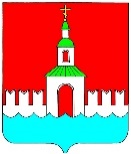  АДМИНИСТРАЦИЯ ЮРЬЕВЕЦКОГОМУНИЦИПАЛЬНОГО РАЙОНАИВАНОВСКОЙ ОБЛАСТИПОСТАНОВЛЕНИЕ	  от    09.11.   2017 года   №  464    .     	      г. Юрьевец                                                                Об изменении типа существующих муниципальных бюджетных учреждений в целях создания муниципальных казенных учреждений

            В соответствии с Федеральным законом от 12.01.1996 N 7-ФЗ «О некоммерческих организациях», постановлениями Администрации Юрьевецкого муниципального района Ивановской области № 504 «Об утверждении Порядка создания, реорганизации, изменении типа и ликвидации муниципальных учреждений Юрьевецкого муниципального района Ивановской области, а также утверждения уставов муниципальных учреждений и внесения в них изменений», от 31.10.2011 № 518 «О порядке осуществления Администрацией Юрьевецкого муниципального района функций и полномочий учредителя муниципальных бюджетных и казенных учреждений Юрьевецкого муниципального района»,  на основании Устава Юрьевецкого муниципального района Ивановской области, Администрация Юрьевецкого муниципального района Ивановской областипостановляет:
1. С 01.01.2018 изменить тип существующих муниципальных бюджетных учреждений в целях создания муниципальных казенных учреждений:1.1. муниципального бюджетного общеобразовательного учреждения «Средняя школа № 1 им. А.С. Пушкина» на муниципальное казенное общеобразовательное учреждение «Средняя школа № 1 им. А.С. Пушкина».1.2. муниципального бюджетного общеобразовательного учреждения «Средняя школа № 2» муниципальное казенное общеобразовательное учреждение «Средняя школа № 2».1.3. муниципального бюджетного общеобразовательного учреждения «Средняя школа № 3» на муниципальное казенное общеобразовательное учреждение «Средняя школа № 3».1.4. муниципального бюджетного общеобразовательного учреждения Елнатская средняя школа на муниципальное казенное общеобразовательное учреждение Елнатская средняя школа.2. Установить, что муниципальные казенные учреждения, создаваемые настоящим Постановлением, являются правопреемниками по всем правам и обязанностям бюджетных учреждений, действующих на дату принятия настоящего постановления.3. От имени Юрьевецкого муниципального района Ивановской области функции и полномочия учредителя в отношении муниципальных казенных учреждений, созданных в соответствии с пунктом 1 настоящего Постановления, осуществляет управление образования администрации Юрьевецкого муниципального района.4. Утвердить:4.1. Перечень муниципальных казенных учреждений, создаваемых путем изменения типа муниципальных бюджетных учреждений согласно приложению N 1 к настоящему Постановлению.4.2. Перечень имущества муниципального бюджетного общеобразовательного учреждения «Средняя школа № 1 им. А.С. Пушкина», закрепляемого за муниципальным казенным общеобразовательным учреждением «Средняя школа № 1 им. А.С. Пушкина», согласно приложению № 2 к настоящему Постановлению.4.3. Перечень имущества муниципального бюджетного общеобразовательного учреждения «Средняя школа № 2», закрепляемого за муниципальным казенным общеобразовательным учреждением «Средняя школа № 2», согласно приложению № 3 к настоящему Постановлению.4.4. Перечень имущества муниципального бюджетного общеобразовательного учреждения «Средняя школа № 3», закрепляемого за муниципальным казенным общеобразовательным учреждением «Средняя школа № 3», согласно приложению № 4 к настоящему постановлению.4.5. Перечень имущества муниципального бюджетного общеобразовательного учреждения Елнатская средняя школа, закрепляемого за муниципальным казенным общеобразовательным учреждением Елнатская средняя школа, согласно приложению N 5 к настоящему постановлению.5. управлению образования администрации Юрьевецкого муниципального района (Афанасьев Н.И.):5.1. разработать и утвердить до 25.11.2017 перечень мероприятий по созданию муниципальных казенных учреждений путем изменения типа существующих муниципальных бюджетных учреждений;5.2. сохранить основные цели деятельности муниципальных бюджетных учреждений для муниципальных казенных учреждений;5.3. обеспечить до 01.01.2018 внесение необходимых изменений в учредительные документы муниципальных бюджетных учреждений в связи с изменением типа учреждений и соответствующих изменений в муниципальные правовые акты;5.4. сохранить штатную численность муниципальных бюджетных учреждений, действующую на дату создания муниципальных казенных учреждений путем изменения типа бюджетных учреждений;5.5. утвердить до 30.12.2017 предельную штатную численность муниципальных казенных учреждений;5.6. представить до 30.12.2017 в Финансовый отдел администрации Юрьевецкого муниципального района расчет бюджетных смет муниципальных казенных учреждений на 2018 год и плановый период 2019 и 2020 гг. с целью включения расходов в бюджет Юрьевецкого муниципального района;5.7.   внести до 30.12.2017 изменения в положение по оплате труда работников подведомственных казенных учреждений, создаваемых путем изменения типа бюджетных учреждений;5.8. согласовать 30.12.2017 штатные расписания муниципальных казенных учреждений;5.9.  представить 30.12.2017 в Финансовый отдел администрации Юрьевецкого муниципального района:- листы записи Единого государственного реестра юридических лиц муниципальных казенных учреждений;- уставы муниципальных казенных учреждений.6.  Комитету по управлению муниципальным имуществом, земельным отношениям и сельскому хозяйству (Пахотина М.Б.):6.1. после предоставления листов записи Единого государственного реестра юридических лиц муниципальных казенных учреждений Юрьевецкого муниципального района и настоящего постановления внести изменения в реестр муниципального имущества Юрьевецкого муниципального района;6.2. имущество, закрепленное на праве оперативного управления за муниципальными бюджетными учреждениями, закрепить на праве оперативного управления за муниципальными казенными учреждениями Юрьевецкого муниципального района.7.  Финансовому отделу администрации Юрьевецкого муниципального района (Смыслова Е.В.):7.1. внести до 25.12.2017 в реестр главных распорядителей, распорядителей, получателей средств из бюджета Юрьевецкого муниципального района сведения о муниципальных казенных учреждениях Юрьевецкого муниципального района после предоставления листов записи Единого государственного реестра юридических лиц;7.2. осуществлять финансовое обеспечение муниципальных казенных учреждений на основании бюджетной сметы из бюджета Юрьевецкого муниципального района.8.    Настоящее постановление вступает в силу с момента обнародования.9. Настоящее постановление обнародовать путем размещения на информационных стендах Юрьевецкого муниципального района, расположенных по следующим адресам: - г. Юрьевец, ул. Советская, д.37;    - г. Юрьевец, ул. Советская, д.97; - Юрьевецкий район, с. Ёлнать, ул. Сиротина, д.6; - Юрьевецкий район, с. Соболево, ул. Молодежная, д.4; - Юрьевецкий район, д. Михайлово, ул. Советская, д. 14 аи разместить на официальном сайте администрации Юрьевецкого муниципального района Ивановской области в информационно-телекоммуникационной сети «Интернет».4.   Контроль за исполнением постановления возложить на Первого заместителя главы администрации Юрьевецкого муниципального района Круглова Д.А.Глава Юрьевецкогомуниципального района						  Ю.И. ТимошенкоПриложение №1
к Постановлению Администрации Юрьевецкого муниципального района Ивановской областиот 09.11.2017 г. №464

Перечень муниципальных казенных учреждений, создаваемых путем изменения типа муниципальных бюджетных учрежденийПриложение №2к Постановлению АдминистрацииЮрьевецкого муниципального районаИвановской области от 09.11.2017 г. №464Перечень имущества муниципального бюджетного общеобразовательного учреждения «Средняя школа №1 им. А. С. Пушкина»Приложение N 3
к Постановлению Администрации Юрьевецкого муниципального района Ивановской областиот 09.11.2017 г. №464Перечень имущества муниципального бюджетного общеобразовательного учреждения «Средняя школа № 2»Приложение N 4
к Постановлению Администрации Юрьевецкого муниципального района Ивановской областиот 09.11.2017 г. №464
Перечень имущества муниципального бюджетного общеобразовательного учреждения «Средняя школа № 3»Приложение N 5
к Постановлению Администрации Юрьевецкого муниципального района Ивановской областиот 09.11.2017 г. №464
Перечень имущества муниципального бюджетного общеобразовательного учреждения Елнатская средняя школаN п/пНаименование существующего бюджетного учрежденияНаименование создаваемого казенного учрежденияСтруктурное подразделение Администрации Юрьевецкого муниципального района Ивановской области, уполномоченное осуществлять функции и полномочия учредителя12341муниципальное бюджетное общеобразовательное учреждение «Средняя школа № 1 им. А.С. Пушкина»муниципальное казенное общеобразовательное учреждение «Средняя школа № 1 им. А.С. Пушкина»управление образования администрации Юрьевецкого муниципального района2муниципальное бюджетное общеобразовательное учреждение «Средняя школа № 2»муниципальное казенное общеобразовательного учреждения «Средняя школа № 2»управление образования администрации Юрьевецкого муниципального района3муниципальное бюджетное общеобразовательное учреждение «Средняя школа № 3»муниципальное казенное общеобразовательное учреждение «Средняя школа № 3»управление образования администрации Юрьевецкого муниципального района4муниципальное бюджетное общеобразовательное учреждение Елнатская средняя школамуниципальное казенное общеобразовательное учреждение Елнатская средняя школауправление образования администрации Юрьевецкого муниципального района№ п/пНаименованиеИнвентарный номерДата принятия к учетуДата принятия к учетуБалансовая стоимостьКол-воСумма амортизацииОстаточная стоимость123445     678Недвижимое имущество учрежденияНедвижимое имущество учрежденияНедвижимое имущество учрежденияНедвижимое имущество учрежденияНедвижимое имущество учрежденияНедвижимое имущество учрежденияНедвижимое имущество учрежденияНедвижимое имущество учрежденияНедвижимое имущество учреждения1Здание каменноеАС000000000014625.08.200725.08.20073 762 432,9613 762 432,96-2Изгородь металическаяАС0000000023210.01.198710.01.1987208 528,321208 528,32-Особо ценное движущее имущество учрежденияОсобо ценное движущее имущество учрежденияОсобо ценное движущее имущество учрежденияОсобо ценное движущее имущество учрежденияОсобо ценное движущее имущество учрежденияОсобо ценное движущее имущество учрежденияОсобо ценное движущее имущество учрежденияОсобо ценное движущее имущество учрежденияОсобо ценное движущее имущество учреждения3Спортивный комплексАС000000000012201.08.198748 899,8448 899,84148 899,84-4Автоматическая пожарная сигнализацияАС000000000000727.10.2006200 761,60200 761,601-1 813,55202 575,155Комплект проекционного оборудованияАС0000000019120.10.200430 334,0030 334,00130 334,00-6компьютерАС0000000019225.08.200710 000,0010 000,00110 000,00-7базовое рабочее место обучающегося образ, учреж, нач ,образ, огран, здор\0104 131012400000201.04.201319 469,95-9 469,958Комплект учебно- лабораторного обоудования для кабинета физики 09 13г101240000017031.12.2013480 277,49480 277,49140 023,12440 254,379копировальный аппарат КэнонАС0000000017225.08.2007110 938,60-10 938,6010ПроекторАС000000000003307.12.200625 019,2825 019,281635,9124 383,3711Станок по металлу Т ВАС000000000000601.05.199240 098,1240 098,12140 098,12-12Автоматическая пожарная сигнализацияАС000000000000727.10.2006200 761,60200 761,601200 761,60-13Автоматическая пожарная сигнализацияАС000000000000825.08.2007146 439,22146 439,221146 439,22-14Аккустическая система в сбореАС0000000018001.11.200726 450,0026 450,00126 450,00-15Видеокамера ПанасоникАС0000000016624.09.200610 472,8010 472,80110 472,80-16Интерактивная доска в комплекте с ноутбукомАС0000000016023.12.201053 000,0053 000,00153 000,00-17Комплект автоматизированного раб, места учителя и интерак , оборудов, для нач кл10400000119.12.2012158 400,00158 400,001158 400,00-18комплект автоматизированного рабочего места учителя \ 01 04 13 г\1012400000131.12.2013160 000,00160 000,001160 000,00-19Комплект учебно- лабораторного обоудования для кабинета физики 09 13г101240000017031.12.2013480 277,49480 277,491440 254,3740 023,1220КомпьютерАС0000000016923.05.200715 678,0015 678,00115 678,00-21компьютерАС0000000017925.08.200726 121,5726 121,57126 121,57-22Компьютер в Департамент 2009г.АС0000000018326.06.200920 000,0020 000,00120 000,00-23компьютер в сбореАС0000000017125.08.200715 991,5615 991,56115 991,56-24компьютер в сбореАС0000000018219.11.200825 000,0025 000,00125 000,00-25Компьютерный классАС000000000002116.02.2006241 106,36241 106,361241 106,36-26машина швейная "Brother L 35"АС0000000017425.08.20078 346,418 346,4118 346,41-27насос HT-9713АС0000000018101.12.20084 800,004 800,0014 800,00-28Ноутбук (ПК TOSHIBA)АС000000000007518.01.200834 577,9234 577,92134 577,92-29Ноутбук ASUS K40АС0000000019311.12.200917 718,1717 718,17117 718,17-30Ноутбук ASUS K50\1АС0000000019711.12.200916 456,0516 456,05116 456,05-31Ноутбук ASUS K50\2АС0000000019411.12.200916 456,0516 456,05116 456,05-32Ноутбук ASUS K50\3АС0000000019611.12.200916 456,0516 456,05116 456,05-33Ноутбук ASUS K50\4АС0000000019511.12.200916 456,0516 456,05116 456,05-34Ноутбук ASUS K50\5АС0000000019811.12.200916 456,0516 456,05116 456,05-35пособие по биологииАС000000000016519.09.20073 795,503 795,5013 795,50-36пособие по биологииАС0000000018519.09.20073 795,503 795,5013 795,50-37пособие по биологииАС0000000018619.09.20073 795,503 795,5013 795,50-38пособие по биологииАС0000000018719.09.20073 795,503 795,5013 795,50-39пособие по биологииАС0000000018819.09.20073 795,503 795,5013 795,50-40пособие по биологииАС0000000018919.09.20073 795,503 795,5013 795,50-41ПринтерАС0000000017023.05.200711 373,0011 373,00111 373,00-42принтер Canon LBP 2900АС0000000017825.08.20074 999,004 999,0014 999,00-43принтер в Департамент 2009гАС0000000018426.06.20095 481,235 481,2315 481,23-44ПроекторАС000000000003307.12.200625 019,2825 019,28124 383,37635,9145проектор Epson EMP- X3АС0000000017325.08.200724 538,1424 538,14124 538,14-46сверлильный станокАС0000000017525.08.200725 504,0825 504,08125 504,08-47станок по деревуАС0000000017625.08.200738 279,4638 279,46138 279,46-48Телевизор цветной " Полар"АС000000000003705.04.20045 488,005 488,0015 488,00-49Устройство многофункциональное КанонАС000000000004124.09.20063 155,883 155,8813 155,88-50Швейная машина -743АС000000000004830.09.200613 606,8013 606,80113 606,80-51Эл.холодильник МирАС000000000005101.07.200315 900,0015 900,00115 900,00-52Электрокипятильник КНЭ-100-01ОО000000000017707.06.201710 010,0010 010,00110 010,00-53Автомашина ГазельАС0000000023309.01.2009407 000,00407 000,0013 955,18403 044,8254Автомашина ГазельАС0000000023309.01.2009407 000,00407 000,001403 044,823 955,1855доска настенная 3- элементнаяАС000000000019508.12.20085 960,005 960,001-7 996,5213 956,5256мясорубка электрическаяАС0000000023425.08.20079 969,009 969,0019 969,00-57Стенка кабинетнаяАС000000000009031.05.200519 800,0019 800,00119 800,00-58картофелечистка МОЛ-150АС000000000022325.05.200921 000,0021 000,001530,9120 469,0959комплект мебели для мед. кабинетаАС0000000015725.01.201023 515,0023 515,001922,4422 592,5660спец. оборудование для мед. кабинетаАС0000000015825.01.201063 905,0063 905,0012 506,8361 398,1761Автомат ММГ - АК -74АС000000000016228.12.20108 670,008 670,0018 670,00-62вешалка напольная 2-х стор,на 18 местАС000000000018117.06.200832 400,0032 400,00132 400,00-63Водонагреватель AILNOR- 10 литАС000000000021522.07.20093 360,003 360,0013 360,00-64водонагреватель РООАС000000000022112.05.20099 554,219 554,2119 554,21-65доска 3-х элементнаяАС000000000015325.08.20073 998,263 998,2613 998,26-66Доска аудиторная 3-х эл.АС000000000007624.07.20064 080,004 080,0014 080,00-67Доска аудиторная 3-х эл.АС0000000021824.07.20064 080,004 080,0014 080,00-68Доска аудиторная 3-х эл.АС0000000021924.07.20064 080,004 080,0014 080,00-69Доска аудиторная 5-ти элементнаяАС000000000007730.12.20056 206,006 206,0016 206,00-70доска аудиторная 3-хАС0000000020930.12.20054 280,004 280,0014 280,00-71Доска аудиторная 3-х ЭлементнаяАС000000000007830.12.20054 280,004 280,0014 280,00-72Доска аудиторная 3-х элементнаяАС000000000008230.12.20054 280,004 280,0014 280,00-73Доска аудиторная 3-х элементнаяАС000000000008130.12.20054 280,004 280,0014 280,00-74доска настенная 3 - элементнаяАС0000000021025.08.20073 998,263 998,2613 998,26-75доска настенная 3- элементнаяАС000000000019508.12.20085 960,005 960,0015 960,00-76Жарочный шкафАС000000000008301.01.199515 971,5215 971,52115 971,52-77картофелечистка МОЛ-150АС000000000022325.05.200921 000,0021 000,00116 930,024 069,9878карточки счета в пределах 100 с планшетомАС0000000020725.08.20073 404,063 404,0613 404,06-79комплект мебели для мед. кабинетаАС0000000015725.01.201023 515,0023 515,00122 592,56922,4480композиция стендов "наша школа"АС000000000020826.11.200814 400,0014 400,00114 400,00-81набор блинов для штангиАС000000000018419.11.20084 375,004 375,0014 375,00-82Перекладина на растяжкахАС000000000013901.09.20063 386,403 386,4013 386,40-83ПЛИТА ЭЛЕКТРИЧЕСКАЯ ЭП - 6 ЖШ (НЕРЖ . С ЖАР . ШКАФАС0000000014825.08.200743 158,2443 158,24143 158,24-84Пневматическая винтовкаАС0000000023123.12.20104 500,004 500,0014 500,00-85пособие по математикеАС0000000022019.09.20076 651,506 651,5016 651,50-86пособте по математикеАС0000000022119.09.20076 651,506 651,5016 651,50-87привод универсальныйАС0000000014925.08.20074 696,004 696,0014 696,00-88проекторАС000000000012023.05.200724 057,0024 057,00124 057,00-89силовой комплексАС0000000020818.09.200720 550,0020 550,00120 550,00-90спец. оборудование для мед. кабинетаАС0000000015825.01.201063 905,0063 905,00161 398,172 506,8391стенд "внимание аттестация"АС000000000021226.11.20084 960,004 960,0014 960,00-92стенд "единый госэкзамен"АС000000000021126.11.20085 250,005 250,0015 250,00-93стенд "Информация "АС000000000021026.11.20085 100,005 100,0015 100,00-94стенд "информация"АС0000000021626.11.20083 450,003 450,0013 450,00-95стенд "информация"АС0000000021726.11.20083 450,003 450,0013 450,00-96стенд "расписание "АС000000000020726.11.20087 500,007 500,0017 500,00-97стенд "расписание "АС000000000021326.11.20086 785,006 785,0016 785,00-98стенка "Алёнка"АС0000000022219.12.20079 450,009 450,0019 450,00-99стенка 3- секции " аленка "АС0000000022319.12.20079 450,009 450,0019 450,00-100стенка 3- секции " аленка "АС0000000022419.12.20079 450,009 450,0019 450,00-101стенка 3- секции " аленка "АС0000000022519.12.20079 450,009 450,0019 450,00-102стенка 3- секции " аленка "АС0000000022619.12.20079 450,009 450,0019 450,00-103Стойка для прыжков в высотуАС000000000014301.09.200610 863,0010 863,00110 863,00-104стол письменный двухтумбовыйАС0000000022717.06.20083 260,003 260,0013 260,00-105стол письменный двухтумбовыйАС0000000022817.06.20083 260,003 260,0013 260,00-106стол письменный двухтумбовыйАС0000000022917.06.20083 260,003 260,0013 260,00-107стол письменный двухтумбовыйАС0000000023017.06.20083 260,003 260,0013 260,00-108сТРОЕНИЕ ТЕЛА ЧЕЛОВЕКА (ТАБЛ.)АС0000000020216.01.20073 179,003 179,0013 179,00-109Тренажор "бенг"АС000000000018619.11.200811 385,0011 385,00111 385,00-110универсальный стенд ГО и ЧСАС000000000020626.11.20086 350,006 350,0016 350,00-111холодильник (нач шк)АС0000000020425.08.20078 615,008 615,0018 615,00-112шкаф широкий полуоткрытый \3АС0000000021421.11.20083 320,003 320,0013 320,00-113шкаф широкий полуоткрытый \3АС0000000021521.11.20083 320,003 320,0013 320,00-114шкаф широкий со стекломАС0000000021121.11.20084 340,004 340,0014 340,00-115шкаф широкий со стекломАС0000000021221.11.20084 340,004 340,0014 340,00-116шкаф широкий со стекломАС0000000021321.11.20084 340,004 340,0014 340,00-117Эл. плита 4-камф.АС000000000011510.10.20035 246,005 246,0015 246,00-118Эл. холодильник "Мир"АС000000000011712.03.200311 651,0011 651,00111 651,00-119учебникиАС0000000016509.12.200931 000,0031 000,001430,5630 569,44120библиотекаАС0000000016125.08.200710 959,1810 959,18110 959,18-121учебникиАС0000000016509.12.200931 000,0031 000,0019 472,3221 527,68122учебники от 23 12 1023.12.20107 940,007 940,0017 940,00-123учебники от14 07 0914.07.200930 042,6030 042,60130 042,60-124энциклопедияАС0000000016206.06.20075 557,665 557,6615 557,66-Иное движимое имущество учрежденияИное движимое имущество учрежденияИное движимое имущество учрежденияИное движимое имущество учрежденияИное движимое имущество учрежденияИное движимое имущество учрежденияИное движимое имущество учрежденияИное движимое имущество учрежденияИное движимое имущество учреждения125Видеокамера ПанасоникАС0000000019031.05.19993 431,003 431,0013 431,00-126Телевизор цв. " Сони "АС000000000003928.05.200521 423,0021 423,00121 423,00-127Базовое раб, место пед работника нач общего обр-ния \ 12 12 г, \1013400000128.12.201293 958,3693 958,3610,1693 958,20128базовое рабочее место пед, работника образ, учреждения нач, общ, образ,\0104 13г101340000101.04.201315 219,90-5 219,90129ЭШВ Шкаф жарочный 3 секции \09 , 14 г,\10134000001110.09.201453 215,0053 215,0011 330,3851 884,62130Интерактивный кабинет -- -АРМ \ 09 14 г\ доска интерактивная + проектор10134000002511.09.201499 900,0099 900,0018 325,0091 575,00131Базовое раб, место пед работника нач общего обр-ния \ 12 12 г, \1013400000128.12.201293 958,3693 958,36193 958,200,16132Интерактивный кабинет -- -АРМ \ 09 14 г\ доска интерактивная + проектор10134000002511.09.201499 900,0099 900,00191 575,008 325,00133компьютер - сервер в сборе 12г,10134000102.07.201253 626,0053 626,00153 626,00-134компьютер в сборе 07 12г.101340016419.07.201224 840,0024 840,00124 840,00-135компьютер в сборе \06 2014г\101340000002501.07.201418 860,0018 860,00118 860,00-136компьютер в сборе 07 12 г.\2\101340016619.07.201224 840,0024 840,00124 840,00-137компьютер в сборе 07 12г \1\101340016519.07.201224 840,0024 840,00124 840,00-138Копир CANON FC -180 \ 03 14 .\10134000000103.03.201411 170,0011 170,00111 170,00-139модем D-Link 12г101340016819.07.20128 600,008 600,0018 600,00-140Насос циркуляционный \11 14\ОО000000000017012.01.201532 138,0032 138,00132 138,00-141ноутбук\12.11\АС0000000020112.12.20119 680,009 680,0019 680,00-142пианино (нач шк)АС0000000017725.08.20074 441,004 441,0014 441,00-143принтер HP Laser CP 1215АС0000000019924.11.20116 052,006 052,0016 052,00-144принтер HP Laser Jet Pro M 1132ОО000000000016430.10.20126 800,006 800,0016 800,00-145проектор BeG MS 502 \04 2013 г\10100000122.04.201314 850,0014 850,00114 850,00-146Системный блок /АРМ/ 09 14г10134000002211.09.201417 700,0017 700,00117 700,00-147телекомуникационный шкаф \серверный \ 12г101340016719.07.201210 000,0010 000,00110 000,00-148Устройство многофункциональное SamsungАС0000000020024.11.20115 524,005 524,0015 524,00-149Эл. пишушая машинкаАС000000000005012.10.20025 106,245 106,2415 106,24-150ЭШВ Шкаф жарочный 3 секции \09 , 14 г,\10134000001110.09.201453 215,0053 215,00114 634,1838 580,82151Весы МТ 150 "Восточный базар" \07 2016г\ОО000000000017401.07.20169 150,009 150,0019 150,00-152Весы МТ 30 Витрина \07 2016г\ОО000000000017301.07.20163 950,003 950,0013 950,00-153компьютер - сервер в сборе 12г,10134000102.07.201253 626,0053 626,001-7 448,0561 074,05154компьютер - сервер в сборе 12г,10134000102.07.201253 626,0053 626,0017 448,0546 177,95155лыжный комплект31.12.201115 400,00-5 400,00156маты спортивные31.12.201117 415,00-7 415,00157Ножницы13.10.2006185,00-85,00158сковорода эл, СЭЧ -0,25 \05 12 г, \10136000000006612.05.201250 789,0050 789,0012 539,4448 249,56159щит б\б цельный \2 шт\ 06 13 г.101360000001001.07.201343 050,0043 050,0013 587,4939 462,51160эл , плита " Мармит " ПМЭС - 70 КМ- 01\12 13г\101360000000104.12.201340 250,0040 250,001937,5039 312,50161Водонагреватель 07 12г101360016630.07.20127 290,007 290,0017 290,00-162Водонагреватель 08 12 г .1013600016401.08.20125 500,005 500,0015 500,00-163Водонагреватель накопительный \10, 15г\ОО000000000017109.10.201510 360,0010 360,00110 360,00-164Кипятильник эл, КНЭ -100- 01 \ 05 12 г, \10136000000006512.05.201211 111,0011 111,00111 111,00-165Ларь морозильный Frostor F 400S \12 13 г\101360000000204.12.201318 750,0018 750,001-18 750,0037 500,00166Овощерезка ГАММА 5 А \05 12 г, \101360000000016412.05.201227 291,0027 291,00127 291,00-167проектор композитный \2014 \101360000002024.12.201430 000,0030 000,00130 000,00-168сковорода эл, СЭЧ -0,25 \05 12 г, \10136000000006612.05.201250 789,0050 789,00148 249,562 539,44169сстойки в\б универсальные пристенные с натяжителем 06 13г.\к-т\101360000001301.07.20139 880,009 880,001-9 880,0019 760,00170стенка пполированнаяАС0000000015025.08.200712 787,0012 787,00112 787,00-171стол для наст. тениса10136000000016701.06.20129 990,009 990,0019 990,00-172Универсальное потолочное крепление - АРМ \09 14 г\1013600000111.09.20147 500,007 500,0017 500,00-173щит б\б цельный \2 шт\ 06 13 г.101360000001001.07.201343 050,0043 050,00139 462,513 587,49174эл , плита " Мармит " ПМЭС - 70 КМ- 01\12 13г\101360000000104.12.201340 250,0040 250,00113 125,0027 125,00175ДСК деревянная 06 13г101360000001701.07.20134 800,004 800,001-4 800,009 600,00176ДСК деревянная 06 13г,101360000001801.07.20134 800,004 800,001-4 800,009 600,00177стол тенисный с сеткой 06 13г \к-т\101360000001501.07.20139 990,009 990,001-9 990,0019 980,00178стол тенисный с сеткой 06 13г.\к-т\101360000001401.07.20139 990,009 990,001-9 990,0019 980,00179стол тенисный с сеткой 06 13г.\к-т\101360000001601.07.20139 990,009 990,001-9 990,0019 980,00180сковорода эл, СЭЧ -0,25 \05 12 г, \10136000000006612.05.201250 789,0050 789,001-5 925,3656 714,36181сковорода эл, СЭЧ -0,25 \05 12 г, \10136000000006612.05.201250 789,0050 789,0015 925,3644 863,64182БиблиотекаАС0000000016406.12.2006120 260,00120 260,0011 503,24118 756,76183учебникиАС0000000016327.08.200753 180,0053 180,001862,3852 317,62184" Большая Российская энциклопедия "\12 2012 г,\01.01.20144 790,004 790,0014 790,00-185БиблиотекаАС0000000016406.12.2006120 260,00120 260,00133 071,2887 188,72186библиотечный фондАС000000000000401.01.198946 064,1146 064,11146 064,11-187Большая Российская энциклопедия том 19 \2014г\26.05.20141 227,081 227,0811 227,08-188Большая Российская энциклопедия том 20 \2014г\26.05.20141 227,081 227,0811 227,08-189учебникиАС0000000016327.08.200753 180,0053 180,00118 972,3634 207,64190Учебники \ 07 15 \21.07.201550 000,0050 000,00150 000,00-191учебники 06 2014г16.06.201492 167,0092 167,00192 167,00-192учебники \08 2015\06.08.201579 615,0079 615,00179 615,00-193учебники 01 10 13г01.10.201399 979,0099 979,00199 979,00-194учебники 05 013 г,21.05.201353 700,0053 700,00153 700,00-195учебники 06 12 г09.06.201293 192,0093 192,00193 192,00-196учебники 07 12г.03.07.201252 064,0052 064,00152 064,00-197УЧЕБНИКИ 07 13Г23.07.201399 978,0099 978,00199 978,00-198Учебники 08 14г22.08.20143 300,003 300,0013 300,00-199учебники 08/201619.08.20167 063,007 063,0017 063,00-200учебники 09,12 г24.09.20122 588,002 588,0012 588,00-201учебники 17 08 12г17.08.20124 080,004 080,0014 080,00-202учебники/09 201708.09.2017363,52363,521363,52-203учебники/07 201628.07.2016139 215,00139 215,001139 215,00-204"Становление российского гос-ва" (табл.)ОО000000000014819.10.2006136,21-36,21205Весы учебные с гирямиОО000000000004819.10.2006131,07-31,07206доска настенная 3-элементнаяОО000000000002619.10.20061159,93-159,93207ИБП (источник бесперебойного питания)ОО000000000016319.10.2006158,00-58,00208канат для лазанияОО000000000005131.12.2011151,00-51,00209канат для лазанияОО000000000005119.10.2006151,00-51,00210Карточки счета в пределах 100 с планшетомОО000000000015019.10.2006168,08-68,08211комплект таблиц "Валеология и орг.химия"ОО000000000016231.12.2011120,99-20,99212комплект таблиц "Валеология и орг.химия"ОО000000000016219.10.2006120,99-20,99213кресло "Престиж"ОО000000000002714.02.2006136,30-36,30214мат гимнастический поролоновыйОО000000000016119.10.2006179,54-79,54215мостик гимнастическийОО000000000013706.12.2006144,91-44,91216мостик гимнастическийОО000000000013731.12.2011144,91-44,91217Набор лаб. "Механика"ОО000000000006019.10.20061114,53-114,53218Набор лаб. "Оптика"ОО000000000006119.10.2006135,56-35,56219Набор лаб. "Электричество"ОО000000000006219.10.2006175,36-75,36220принтер CANON LBP 2900ОО000000000016014.02.2006199,98-99,98221стойка для прыжков в высотуОО000000000013906.12.2006139,72-39,72222стол компьютерныйОО000000000015914.02.2006184,17-84,17223экран на штативеОО000000000002207.12.2006147,52-47,52224пианино00000000001501.01.19871 287,891 287,8911 287,89-225мяч волейбольный \11,2015г\ОО000000000017226.11.20153 100,003 100,0013 100,00-                                                                   итого                                                                   итого                                                                   итого                                                                   итого11 012 096,8611 012 096,868 676 639,412 335 457,45№НаименованиеНаименованиеНаименованиеИнвентарный номерИнвентарный номерДата принятия к учетуДата принятия к учетуБалансовая стоимостьБалансовая стоимостьКоличествоКоличествоСумма амортизацииСумма амортизацииОстаточная стоимостьОстаточная стоимость1222334455667788Недвижимое имущество учрежденияНедвижимое имущество учрежденияНедвижимое имущество учрежденияНедвижимое имущество учрежденияНедвижимое имущество учрежденияНедвижимое имущество учрежденияНедвижимое имущество учрежденияНедвижимое имущество учрежденияНедвижимое имущество учрежденияНедвижимое имущество учрежденияНедвижимое имущество учрежденияНедвижимое имущество учрежденияНедвижимое имущество учрежденияНедвижимое имущество учрежденияНедвижимое имущество учрежденияНедвижимое имущество учреждения1гаражгаражгараж6164997411245616499741124525.05.198025.05.1980195 504,21195 504,2111195 504,21195 504,212Здание школыЗдание школыЗдание школы2548761254876125.05.198025.05.198014 676 658,3214 676 658,321114 676 658,3214 676 658,32Особо ценное движимое имущество учрежденияОсобо ценное движимое имущество учрежденияОсобо ценное движимое имущество учрежденияОсобо ценное движимое имущество учрежденияОсобо ценное движимое имущество учрежденияОсобо ценное движимое имущество учрежденияОсобо ценное движимое имущество учрежденияОсобо ценное движимое имущество учрежденияОсобо ценное движимое имущество учрежденияОсобо ценное движимое имущество учрежденияОсобо ценное движимое имущество учрежденияОсобо ценное движимое имущество учрежденияОсобо ценное движимое имущество учрежденияОсобо ценное движимое имущество учрежденияОсобо ценное движимое имущество учрежденияОсобо ценное движимое имущество учреждения3пособие и оборудование для мастерскихпособие и оборудование для мастерскихпособие и оборудование для мастерских016300580163005810.07.198910.07.198913 483,6013 483,6011-13 483,60-13 483,6026 967,2026 967,204велотренажервелотренажервелотренажеркарта000000000000000карта00000000000000010.07.198910.07.19896 900,006 900,001113 799,9913 799,99-6 899,99-6 899,995пособие и оборудование для мастерскихпособие и оборудование для мастерскихпособие и оборудование для мастерских016300580163005810.07.198910.07.198913 483,6013 483,601113 483,6013 483,606комьютер20(с/счкомьютер20(с/счкомьютер20(с/сч000000000100000000001028..20040828..20040814 594,8714 594,871114 594,8714 594,877базовое раб . место пед. работника основного общего обр . 2012 гбазовое раб . место пед. работника основного общего обр . 2012 гбазовое раб . место пед. работника основного общего обр . 2012 г1013400003101340000302.04.201202.04.2012123 878,70123 878,70113 096,963 096,96120 781,74120 781,748Базовое раб,место обуч, нач,общ, образ, огранич, здоров \12 12г\Базовое раб,место обуч, нач,общ, образ, огранич, здоров \12 12г\Базовое раб,место обуч, нач,общ, образ, огранич, здоров \12 12г\10134000001010134000001028.12.201228.12.20121118 939,9018 939,90-18 939,90-18 939,909базовое раб. место обучающегося \для слабовидяших детей 1\ 2012 гбазовое раб. место обучающегося \для слабовидяших детей 1\ 2012 гбазовое раб. место обучающегося \для слабовидяших детей 1\ 2012 г1013400005101340000502.04.201202.04.2012131 283,90131 283,90113 282,093 282,09128 001,81128 001,8110базовое рабочее место обучающегося обр.уч -ни -2 \для слабовидящих детей \базовое рабочее место обучающегося обр.уч -ни -2 \для слабовидящих детей \базовое рабочее место обучающегося обр.уч -ни -2 \для слабовидящих детей \1013400006101340000602.04.201202.04.2012161 419,50161 419,50114 035,484 035,48157 384,02157 384,0211базовое рабочее место обучающегося ообр,учр ,нач, образ, огран, здоров,\0104 13гбазовое рабочее место обучающегося ообр,учр ,нач, образ, огран, здоров,\0104 13гбазовое рабочее место обучающегося ообр,учр ,нач, образ, огран, здоров,\0104 13г101240000011012400000101.04.201301.04.2013119 904,349 904,34-9 904,34-9 904,3412базовое рабочее место пед .работника нач .образ. 2012 гбазовое рабочее место пед .работника нач .образ. 2012 гбазовое рабочее место пед .работника нач .образ. 2012 г1013400001101340000102.04.201202.04.2012112 157,10112 157,10112 803,922 803,92109 353,18109 353,1813картофелечистка МОК - 150картофелечистка МОК - 150картофелечистка МОК - 150000000000380000000003820.08.201020.08.201021 000,0021 000,0011530,04530,0420 469,9620 469,9614Комплект автоматизированого рабочего места учителя \01 04 13 г,\Комплект автоматизированого рабочего места учителя \01 04 13 г,\Комплект автоматизированого рабочего места учителя \01 04 13 г,\101240000071012400000731.12.201331.12.2013160 000,00160 000,001113 333,3213 333,32146 666,68146 666,6815Комплект учебно-лабораторного оборудования для кабинета физики 09 13гКомплект учебно-лабораторного оборудования для кабинета физики 09 13гКомплект учебно-лабораторного оборудования для кабинета физики 09 13г10124000001010124000001031.12.201331.12.2013480 277,49480 277,491140 023,1240 023,12440 254,37440 254,3716базовое раб . место пед. работника основного общего обр . 2012 гбазовое раб . место пед. работника основного общего обр . 2012 гбазовое раб . место пед. работника основного общего обр . 2012 г1013400003101340000302.04.201202.04.2012123 878,70123 878,701164 003,8464 003,849 8754,869 8754,8617базовое раб. место обучающегося \для слабовидяших детей 1\ 2012 гбазовое раб. место обучающегося \для слабовидяших детей 1\ 2012 гбазовое раб. место обучающегося \для слабовидяших детей 1\ 2012 г1013400005101340000502.04.201202.04.2012131 283,90131 283,901167 829,8667 829,8663 454,0463 454,0418базовое рабочее место обучающегося 12, 12 гбазовое рабочее место обучающегося 12, 12 гбазовое рабочее место обучающегося 12, 12 г101340000021013400000228.12.201228.12.2012178 278,00178 278,0011178 278,00178 278,00--19базовое рабочее место обучающегося обр.уч -ни -2 \для слабовидящих детей \базовое рабочее место обучающегося обр.уч -ни -2 \для слабовидящих детей \базовое рабочее место обучающегося обр.уч -ни -2 \для слабовидящих детей \1013400006101340000602.04.201202.04.2012161 419,50161 419,501183 399,9283 399,9278 019,5878 019,5820базовое рабочее место пед .работника нач .образ. 2012 гбазовое рабочее место пед .работника нач .образ. 2012 гбазовое рабочее место пед .работника нач .образ. 2012 г1013400001101340000102.04.201202.04.2012112 157,10112 157,101157 947,6857 947,6854 209,4254 209,4221верстак слесарныйверстак слесарныйверстак слесарный00000000000004400000000000004411.07.198911.07.19896 171,996 171,99116 171,996 171,99--22видиокамеравидиокамеравидиокамера00000000000003000000000000003026.12.200626.12.200618 601,9418 601,941118 601,9418 601,94--23Интерактивный аппаратно-програмный комплексИнтерактивный аппаратно-програмный комплексИнтерактивный аппаратно-програмный комплекс000000000320000000003226.01.200926.01.200975 440,0075 440,001175 440,0075 440,00--24инф, стенд (природные зоны,наша планета,ГО иЧС , информация, расписание уроков)инф, стенд (природные зоны,наша планета,ГО иЧС , информация, расписание уроков)инф, стенд (природные зоны,наша планета,ГО иЧС , информация, расписание уроков)карта000000000000000карта00000000000000010.07.198910.07.19894 824,004 824,00114 824,004 824,00--25картофелечистка МОК - 150картофелечистка МОК - 150картофелечистка МОК - 150000000000380000000003820.08.201020.08.201021 000,0021 000,001114 285,8814 285,886 714,126 714,1226кварц тубусныйкварц тубусныйкварц тубусный00000003000000003001.12.200901.12.20093 087,573 087,57113 087,573 087,57--27колонки для усилителя СА 2колонки для усилителя СА 2колонки для усилителя СА 2000000000130000000001318.09.200718.09.200724 000,0024 000,001124 000,0024 000,00--28Комплект автоматизированного раб, места учителя и интеракт, оборуд, для нач, клаКомплект автоматизированного раб, места учителя и интеракт, оборуд, для нач, клаКомплект автоматизированного раб, места учителя и интеракт, оборуд, для нач, кла101340000061013400000619.12.201219.12.2012158 400,00158 400,0011158 400,00158 400,00--29комплект автоматизированного рабочено места учителя \01 04 13год\комплект автоматизированного рабочено места учителя \01 04 13год\комплект автоматизированного рабочено места учителя \01 04 13год\101240000031012400000331.12.201331.12.2013160 000,00160 000,0011160 000,00160 000,00--30Комплект автоматизированого рабочего места учителя \01 04 13 г,\Комплект автоматизированого рабочего места учителя \01 04 13 г,\Комплект автоматизированого рабочего места учителя \01 04 13 г,\101240000071012400000731.12.201331.12.2013160 000,00160 000,0011146 666,68146 666,6813 333,3213 333,3231комплект автоматизированого рабочего места учителя и интерак, оборуд для нач ,клкомплект автоматизированого рабочего места учителя и интерак, оборуд для нач ,клкомплект автоматизированого рабочего места учителя и интерак, оборуд для нач ,кл10134000000710134000000719.12.201219.12.2012158 400,00158 400,0011158 400,00158 400,00--32Комплект учебно-лабораторного оборудования для кабинета физики 09 13гКомплект учебно-лабораторного оборудования для кабинета физики 09 13гКомплект учебно-лабораторного оборудования для кабинета физики 09 13г10124000001010124000001031.12.201331.12.2013480 277,49480 277,4911440 254,37440 254,3740 023,1240 023,1233компьюер9компьюер9компьюер900000000000005900000000000005908.11.200408.11.200419 591,6819 591,681119 591,6819 591,68--34КомпьютерКомпьютерКомпьютер00000000000000100000000000000130.08.199030.08.199011 607,2811 607,281111 607,2811 607,28--35компьютеркомпьютеркомпьютер0000000000001000000000000126.01.200726.01.200726 121,5726 121,571126 121,5726 121,57--36компьютеркомпьютеркомпьютер00000000000004500000000000004525.12.200625.12.200621 515,3721 515,371121 515,3721 515,37--37компьютеркомпьютеркомпьютер00000000000004600000000000004625.12.200625.12.200640 597,9740 597,971140 597,9740 597,97--38компьютер 10компьютер 10компьютер 1000000000000006000000000000006008.11.200408.11.200419 591,6819 591,681119 591,6819 591,68--39компьютер 11компьютер 11компьютер 1100000000000006100000000000006108.11.200408.11.200419 591,6919 591,691119 591,6919 591,69--40компьютер 12компьютер 12компьютер 1200000000000006200000000000006228.12.200628.12.200615 991,5615 991,561115 991,5615 991,56--41компьютер 13компьютер 13компьютер 1300000000000006300000000000006328.12.200628.12.200615 991,5615 991,561115 991,5615 991,56--42компьютер 14компьютер 14компьютер 1400000000000006400000000000006428.12.200628.12.200615 991,5615 991,561115 991,5615 991,56--43компьютер 15компьютер 15компьютер 1500000000000006500000000000006528.12.200628.12.200615 991,5615 991,561115 991,5615 991,56--44компьютер 16компьютер 16компьютер 1600000000000006600000000000006628.12.200628.12.200615 991,5615 991,561115 991,5615 991,56--45компьютер 17компьютер 17компьютер 1700000000000006900000000000006928.12.200628.12.200615 991,5615 991,561115 991,5615 991,56--46компьютер 18компьютер 18компьютер 1800000000000006800000000000006828.12.200628.12.200615 991,5615 991,561115 991,5615 991,56--47компьютер 19компьютер 19компьютер 1900000000000007000000000000007028.12.200628.12.200615 991,5615 991,561115 991,5615 991,56--48компьютер 4компьютер 4компьютер 400000000000004700000000000004708.07.200508.07.200524 806,8824 806,881124 806,8824 806,88--49компьютер 5компьютер 5компьютер 500000000000005700000000000005708.11.200408.11.200419 591,6819 591,681119 591,6819 591,68--50компьютер 6компьютер 6компьютер 60000000000015000000000001508.11.200408.11.200419 591,6819 591,681119 591,6819 591,68--51компьютер 8компьютер 8компьютер 800000000000005800000000000005808.11.200408.11.200419 591,6819 591,681119 591,6819 591,68--52Компьютер в сборе с калонкамиКомпьютер в сборе с калонкамиКомпьютер в сборе с калонками000000000340000000003428.09.200928.09.200919 001,0019 001,001119 001,0019 001,00--53компьютер вкомплекте ЕС-560+компьютер вкомплекте ЕС-560+компьютер вкомплекте ЕС-560+000000000260000000002620.08.200820.08.200826 899,0026 899,001126 899,0026 899,00--54компьютер7компьютер7компьютер70000000000057000000000005708.11.200408.11.200419 591,6819 591,681119 591,6819 591,68--55Компьютерный классКомпьютерный классКомпьютерный класскарта000000000000000карта00000000000000015.09.199015.09.1990199 169,34199 169,3411199 169,34199 169,34--56компьютерный класс 10шт.Департамент 2009г.компьютерный класс 10шт.Департамент 2009г.компьютерный класс 10шт.Департамент 2009г.карта000000000000000карта00000000000000026.11.200926.11.200914 922,8714 922,871114 922,8714 922,87--57компьютерный класс 10шт.Департамент 2009г.компьютерный класс 10шт.Департамент 2009г.компьютерный класс 10шт.Департамент 2009г.карта000000000000000карта00000000000000026.11.200926.11.200914 922,8714 922,871114 922,8714 922,87--58компьютерный класс 10шт.Департамент 2009г.компьютерный класс 10шт.Департамент 2009г.компьютерный класс 10шт.Департамент 2009г.карта000000000000000карта00000000000000026.11.200926.11.200914 922,8714 922,871114 922,8714 922,87--59компьютерный класс 10шт.Департамент 2009г.компьютерный класс 10шт.Департамент 2009г.компьютерный класс 10шт.Департамент 2009г.карта000000000000000карта00000000000000026.11.200926.11.200914 922,8714 922,871114 922,8714 922,87--60компьютерный класс 10шт.Департамент 2009г.компьютерный класс 10шт.Департамент 2009г.компьютерный класс 10шт.Департамент 2009г.карта000000000000000карта00000000000000026.11.200926.11.200914 922,8714 922,871114 922,8714 922,87--61компьютерный класс 10шт.Департамент 2009г.компьютерный класс 10шт.Департамент 2009г.компьютерный класс 10шт.Департамент 2009г.карта000000000000000карта00000000000000026.11.200926.11.200914 922,8714 922,871114 922,8714 922,87--62компьютерный класс 10шт.Департамент 2009г.компьютерный класс 10шт.Департамент 2009г.компьютерный класс 10шт.Департамент 2009г.карта000000000000000карта00000000000000026.11.200926.11.200914 922,8714 922,871114 922,8714 922,87--63компьютерный класс 10шт.Департамент 2009г.компьютерный класс 10шт.Департамент 2009г.компьютерный класс 10шт.Департамент 2009г.карта000000000000000карта00000000000000026.11.200926.11.200914 922,8714 922,871114 922,8714 922,87--64компьютерный класс 10шт.Департамент 2009г.компьютерный класс 10шт.Департамент 2009г.компьютерный класс 10шт.Департамент 2009г.карта000000000000000карта00000000000000026.11.200926.11.200914 922,8714 922,871114 922,8714 922,87--65компьютерный класс 10шт.Департамент 2009г.компьютерный класс 10шт.Департамент 2009г.компьютерный класс 10шт.Департамент 2009г.карта000000000000000карта00000000000000026.11.200926.11.200914 922,8714 922,871114 922,8714 922,87--66Лазерный принтер HP "Laser Jet P 1102 "Лазерный принтер HP "Laser Jet P 1102 "Лазерный принтер HP "Laser Jet P 1102 "000000000390000000003931.12.201031.12.20104 000,004 000,00114 000,004 000,00--67микшерный пультмикшерный пультмикшерный пульт000000000240000000002411.01.200811.01.20088 170,008 170,00118 170,008 170,00--68музыкальный центрмузыкальный центрмузыкальный центр00000000000002800000000000002814.10.200114.10.20018 779,828 779,82118 779,828 779,82--69Ноут бук. . ME 725-423 G 25Ноут бук. . ME 725-423 G 25Ноут бук. . ME 725-423 G 25000000000330000000003328.09.200928.09.200916 999,0016 999,001116 999,0016 999,00--70ноутбукноутбукноутбук000000000110000000001118.09.200718.09.200728 000,0028 000,001128 000,0028 000,00--71НоутбукНоутбукНоутбук000000000300000000003014.11.200814.11.200817 645,0017 645,001117 645,0017 645,00--72Ноутбук Samsung NP- R519 с мышкойНоутбук Samsung NP- R519 с мышкойНоутбук Samsung NP- R519 с мышкой000000000350000000003530.12.200930.12.200919 058,0019 058,001119 058,0019 058,00--73пианинопианинопианино00000000000002200000000000002230.08.199030.08.19907 655,387 655,38117 655,387 655,38--74пособие и оборудование для мастерскихпособие и оборудование для мастерскихпособие и оборудование для мастерских016300580163005810.07.198910.07.198913 483,6013 483,601113 783,6013 783,60-300,00-300,0075принтерпринтерпринтер00000000000004900000000000004926.12.200526.12.20058 034,638 034,63118 034,638 034,63--76принтер Canon MP -250принтер Canon MP -250принтер Canon MP -250000000000360000000003630.12.200930.12.20094 760,004 760,00114 760,004 760,00--77принтер 1принтер 1принтер 100000000000005000000000000005026.12.200526.12.20055 905,335 905,33115 905,335 905,33--78принтер 2принтер 2принтер 200000000000005100000000000005117.07.200517.07.20053 525,653 525,65113 525,653 525,65--79принтер Canon I-SINYSLBP-2900принтер Canon I-SINYSLBP-2900принтер Canon I-SINYSLBP-2900000000000310000000003114.11.200814.11.20083 530,003 530,00113 530,003 530,00--80проекторпроекторпроектор00000000000005400000000000005426.12.200526.12.200531 744,7631 744,761131 744,7631 744,76--81проекторпроекторпроектор00000000000005500000000000005526.12.200626.12.200624 538,1424 538,141124 538,1424 538,14--82Проектор Epson -EMP -S 52Проектор Epson -EMP -S 52Проектор Epson -EMP -S 52000000000270000000002718.09.200818.09.200817 200,0017 200,001117 200,0017 200,00--83проектор Toshibaпроектор Toshibaпроектор Toshiba000000000120000000001218.09.200718.09.200728 000,0028 000,001128 000,0028 000,00--84проектор 3проектор 3проектор 300000000000005600000000000005626.12.200626.12.200624 538,1424 538,141124 538,1424 538,14--85Проектор Epson-EMP-S52Проектор Epson-EMP-S52Проектор Epson-EMP-S52000000000290000000002918.09.200818.09.200817 200,0017 200,001117 200,0017 200,00--86проектор NEC NP115проектор NEC NP115проектор NEC NP115карта000000000000000карта00000000000000029.04.201129.04.201115 410,0015 410,001115 410,0015 410,00--87станок винторезныйстанок винторезныйстанок винторезный00000000000003300000000000003310.06.198010.06.198027 405,4827 405,481127 405,4827 405,48--88станок для заточкистанок для заточкистанок для заточки00000000000004300000000000004323.06.199823.06.19984 660,994 660,99114 660,994 660,99--89станок сверлильный 2станок сверлильный 2станок сверлильный 200000000000003900000000000003923.06.199823.06.19986 837,926 837,92116 837,926 837,92--90станок сверлильный 3станок сверлильный 3станок сверлильный 300000000000004000000000000004023.06.199823.06.19986 837,916 837,91116 837,916 837,91--91станок ТВстанок ТВстанок ТВ00000000000003700000000000003714.10.198214.10.19828 546,798 546,79118 546,798 546,79--92станок ТВ 2станок ТВ 2станок ТВ 20000000000058000000000005817.08.199617.08.199648 483,5048 483,501148 483,5048 483,50--93станок фрейзерный 2станок фрейзерный 2станок фрейзерный 200000000000003800000000000003825.10.199525.10.19959 538,209 538,20119 538,209 538,20--94станок фрейзерныйстанок фрейзерныйстанок фрейзерный00000000000003600000000000003618.11.198018.11.19809 538,219 538,21119 538,219 538,21--95тестомешалкатестомешалкатестомешалка0000000000000000000000036000000000000000000000003630.08.199030.08.199019 324,0919 324,091119 324,0919 324,09--96тринажер силовой 3000 с дискомтринажер силовой 3000 с дискомтринажер силовой 3000 с диском57657611.01.200811.01.200817 930,0017 930,001117 930,0017 930,00--97усилитель для муз.аппарат.усилитель для муз.аппарат.усилитель для муз.аппарат.00000000000002300000000000002315.10.200215.10.200224 543,7524 543,751124 543,7524 543,75--98усилитель мощьностиусилитель мощьностиусилитель мощьности00000000000002900000000000002913.10.199613.10.199611 804,8011 804,801111 804,8011 804,80--99цифровой фотоаппаратцифровой фотоаппаратцифровой фотоаппарат0000000000065000000000006528.12.200628.12.20067 080,807 080,80117 080,807 080,80--100швейная машина новаяшвейная машина новаяшвейная машина новаякарта0000000000000000000000037карта000000000000000000000003715.10.199815.10.19983 741,363 741,36113 741,363 741,36--101швейная машина с электроприводом швейная машина с электроприводом швейная машина с электроприводом карта0000000000000000000000038карта000000000000000000000003815.12.200515.12.20057 062,007 062,00117 062,007 062,00--102швейная машина с электроприводом 2швейная машина с электроприводом 2швейная машина с электроприводом 200000000000002600000000000002601.09.200501.09.20057 062,007 062,00117 062,007 062,00--103ПАЗ 32053-70 (2016)ПАЗ 32053-70 (2016)ПАЗ 32053-70 (2016)карта0000000000000000000000097карта000000000000000000000009716.11.201616.11.20161 615 000,001 615 000,0011269 166,70269 166,701 345 833,301 345 833,30104Дверь стальнаяДверь стальнаяДверь стальная000000000000780000000000007808.10.201008.10.201026 500,0026 500,0011714,99714,9925 785,0125 785,01105интерактивное рабочее местоинтерактивное рабочее местоинтерактивное рабочее местокарта0000000000000000000000039карта000000000000000000000003923.04.201023.04.201083 500,0083 500,00114 488,124 488,1279 011,8879 011,88106Эл, плита "МармитЭл, плита "МармитЭл, плита "Мармит1003100317.03.201117.03.201138 000,0038 000,00111 900,191 900,1936 099,8136 099,81107"строение тела человека "\1компл,10 табл,160 карточек\"строение тела человека "\1компл,10 табл,160 карточек\"строение тела человека "\1компл,10 табл,160 карточек\32432417.11.200817.11.20083 580,003 580,00113 580,003 580,00--108аппарат Ротааппарат Ротааппарат Рота00000003200000003201.12.200901.12.20094 101,614 101,61114 101,614 101,61--109беговая дорожкабеговая дорожкабеговая дорожка016300730163007310.12.200710.12.20077 954,007 954,00117 954,007 954,00--110брусья гимнастические мужскиебрусья гимнастические мужскиебрусья гимнастические мужские31931917.11.200817.11.200824 750,0024 750,001124 750,0024 750,00--111весы медицинскиевесы медицинскиевесы медицинские00000002700000002701.12.200901.12.20098 713,278 713,27118 713,278 713,27--112Дверь стальнаяДверь стальнаяДверь стальная000000000000780000000000007808.10.201008.10.201026 500,0026 500,001116 966,4016 966,409 533,609 533,60113динамометрдинамометрдинамометр00000002900000002901.12.200901.12.20097 381,087 381,08117 381,087 381,08--114доска аудит ,5-элементная\маркердоска аудит ,5-элементная\маркердоска аудит ,5-элементная\маркер31131110.11.200810.11.20087 540,007 540,00117 540,007 540,00--115Доска аудиторная 3-элементная\10год 5 м-ц\Доска аудиторная 3-элементная\10год 5 м-ц\Доска аудиторная 3-элементная\10год 5 м-ц\0000047000004718.05.201018.05.20106 020,006 020,00116 020,006 020,00--116Доска аудиторная 5-элементнаяДоска аудиторная 5-элементнаяДоска аудиторная 5-элементная00000100000104.03.200904.03.20097 250,007 250,00117 250,007 250,00--117доска аудиторная 5-элементная ДН-52М (мел)доска аудиторная 5-элементная ДН-52М (мел)доска аудиторная 5-элементная ДН-52М (мел)58058015.08.200815.08.20087 250,007 250,00117 250,007 250,00--118доска класснаядоска класснаядоска классная016300120163001228.12.200528.12.20053 585,253 585,25113 585,253 585,25--119доска настенная 3х-элементнаяДН-32Мдоска настенная 3х-элементнаяДН-32Мдоска настенная 3х-элементнаяДН-32М34134117.11.200817.11.20085 920,005 920,00115 920,005 920,00--120интерактивная доскаинтерактивная доскаинтерактивная доска56756706.07.200706.07.200744 247,9444 247,941144 247,9444 247,94--121интерактивное рабочее местоинтерактивное рабочее местоинтерактивное рабочее местокарта0000000000000000000000039карта000000000000000000000003923.04.201023.04.201083 500,0083 500,001179 011,8879 011,884 488,124 488,12122интерактивное рабочее местоинтерактивное рабочее местоинтерактивное рабочее место0025840002584023.04.201023.04.201083 500,0083 500,001183 500,0083 500,00--123интерактивный планшетинтерактивный планшетинтерактивный планшет001254400012544023.04.201023.04.201025 000,0025 000,001125 000,0025 000,00--124кабинет биологиикабинет биологиикабинет биологии12512523.04.201023.04.2010352 616,77352 616,7711352 616,77352 616,77--125кипятильник эл, КНЭ - 100кипятильник эл, КНЭ - 100кипятильник эл, КНЭ - 10055955928.11.200728.11.2007117 075,007 075,00-7 075,00-7 075,00126модели :цветок яблолонимодели :цветок яблолонимодели :цветок яблолони32632617.11.200817.11.20083 780,003 780,00113 780,003 780,00--127модель строения землимодель строения землимодель строения земли56056018.10.200718.10.20073 098,003 098,00113 098,003 098,00--128Морозильная камераМорозильная камераМорозильная камера0000000018000000001831.05.200931.05.20099 800,009 800,00119 800,009 800,00--129Мясорубка мини 300Мясорубка мини 300Мясорубка мини 300000000000190000000001931.05.200931.05.200918 500,0018 500,001118 500,0018 500,00--130набор диагностический для врачанабор диагностический для врачанабор диагностический для врача00000002600000002601.12.200901.12.200914 081,4214 081,421114 081,4214 081,42--131оборудование в каб. химии - департаментоборудование в каб. химии - департаментоборудование в каб. химии - департамент016300320163003228.03.200728.03.2007423 261,00423 261,0011423 261,00423 261,00--132перекладинаперекладинаперекладина00000000000008500000000000008526.12.200526.12.20058 774,968 774,96118 774,968 774,96--133плантографплантографплантограф00000003100000003101.12.200901.12.20096 309,476 309,47116 309,476 309,47--134пособие и оборудование в спрт, залпособие и оборудование в спрт, залпособие и оборудование в спрт, зал016300590163005931.12.201131.12.20113 900,003 900,00113 900,003 900,00--135пособие Начальная школапособие Начальная школапособие Начальная школа016300690163006931.12.201131.12.20117 782,007 782,00117 782,007 782,00--136пособие по географиипособие по географиипособие по географии016300610163006131.12.201131.12.20116 783,226 783,22116 783,226 783,22--137пособие по Историипособие по Историипособие по Истории016300620163006231.12.201131.12.201111 195,0011 195,001111 195,0011 195,00--138пособие по Математикепособие по Математикепособие по Математике016300630163006331.12.201131.12.20117 800,007 800,00117 800,007 800,00--139пособие по Технологиипособие по Технологиипособие по Технологии016300660163006631.12.201131.12.201111 162,0011 162,001111 162,0011 162,00--140пособие по Физикепособие по Физикепособие по Физике016300670163006731.12.201131.12.20117 976,427 976,42117 976,427 976,42--141привод универсальный ( эл . мясорубка)привод универсальный ( эл . мясорубка)привод универсальный ( эл . мясорубка)016300090163000930.08.198030.08.19804 222,704 222,70114 222,704 222,70--142прочий мед.инвентарьпрочий мед.инвентарьпрочий мед.инвентарь00000003400000003401.12.200901.12.200911 483,0011 483,001111 483,0011 483,00--143пульсоксиметрпульсоксиметрпульсоксиметр00000003500000003501.12.200901.12.20093 171,403 171,40113 171,403 171,40--144спиртометр сухойспиртометр сухойспиртометр сухой00000003300000003301.12.200901.12.20094 889,414 889,41114 889,414 889,41--145стенд " погода сегодня "стенд " погода сегодня "стенд " погода сегодня "57457418.09.200718.09.20073 800,003 800,00113 800,003 800,00--146стенд флаги и население мирастенд флаги и население мирастенд флаги и население мира57357318.09.200718.09.20073 800,003 800,00113 800,003 800,00--147стойки для прыжков в высоту с планкойстойки для прыжков в высоту с планкойстойки для прыжков в высоту с планкой32032017.11.200817.11.20083 280,003 280,00113 280,003 280,00--148стол демонстративный химический с сантехникойстол демонстративный химический с сантехникойстол демонстративный химический с сантехникой58758707.08.200807.08.20088 820,008 820,00118 820,008 820,00--149стол демонстративрыйстол демонстративрыйстол демонстративрый00000000000008800000000000008825.12.200625.12.200613 307,9413 307,941113 307,9413 307,94--150трехпланетная модель\земля,солнце,луна\тееурийтрехпланетная модель\земля,солнце,луна\тееурийтрехпланетная модель\земля,солнце,луна\тееурий33033017.11.200817.11.20084 000,004 000,00114 000,004 000,00--151холодильник для вакцинхолодильник для вакцинхолодильник для вакцин00000002500000002501.12.200901.12.20098 000,008 000,00118 000,008 000,00--152холодильный шкафхолодильный шкафхолодильный шкафкарта0000000000000000000000041карта000000000000000000000004130.08.198030.08.198033 007,8133 007,811133 007,8133 007,81--153холодильный шкафхолодильный шкафхолодильный шкафкарта0000000000000000000000043карта000000000000000000000004330.08.198030.08.19804 196,724 196,72114 196,724 196,72--154холодильный шкафхолодильный шкафхолодильный шкаф000000000000170000000000001730.08.198030.08.19805 991,315 991,31115 991,315 991,31--155шкаф аптечныйшкаф аптечныйшкаф аптечный00000002400000002401.12.200901.12.20093 600,003 600,00113 600,003 600,00--156шкаф вытяжнойшкаф вытяжнойшкаф вытяжной016300150163001526.12.200626.12.200614 836,9214 836,921114 836,9214 836,92--157шкаф широкий полуоткрытый \08 10\шкаф широкий полуоткрытый \08 10\шкаф широкий полуоткрытый \08 10\000000000050000000000502.08.201002.08.20103 154,003 154,00113 154,003 154,00--158шкаф ЭШ-3Мшкаф ЭШ-3Мшкаф ЭШ-3Мкарта0000000000000000000000040карта000000000000000000000004028.09.200128.09.20014 896,644 896,64114 896,644 896,64--159Эл, плита "МармитЭл, плита "МармитЭл, плита "Мармит1003100317.03.201117.03.201138 000,0038 000,001136 099,8136 099,811 900,191 900,19160электрокипятильникэлектрокипятильникэлектрокипятильник016300100163001014.10.200314.10.200310 932,4210 932,421110 932,4210 932,42--161электроплитаэлектроплитаэлектроплитакарта0000000000000000000000042карта000000000000000000000004231.08.198031.08.19804 451,464 451,46114 451,464 451,46--162учебникиучебникиучебникикарта0000000000000000000000044карта000000000000000000000004424.09.200824.09.2008111 377,601 377,60-1 377,60-1 377,60163учебникиучебникиучебникикарта0000000000000000000000045карта000000000000000000000004515.05.200715.05.200711810,66810,66-810,66-810,66164учебникиучебникиучебники00000000000000400000000000000416.11.200716.11.200711803,55803,55-803,55-803,55165учебникиучебникиучебники00000000000000800000000000000817.09.200817.09.2008111 935,751 935,75-1 935,75-1 935,75166учебникиучебникиучебники00000000000001000000000000001011.11.200811.11.200811884,94884,94-884,94-884,94167учебникиучебникиучебники00000000000001000000000000001011.11.200811.11.200811-884,94-884,94884,94884,94168энциклопедияэнциклопедияэнциклопедиякарта0000000000000000000000046карта000000000000000000000004606.06.200706.06.20075 557,665 557,66115 557,665 557,66--169базовое раб, место пед ,работника обр, учреж, нач , образования \ 01 04 13г,\базовое раб, место пед ,работника обр, учреж, нач , образования \ 01 04 13г,\базовое раб, место пед ,работника обр, учреж, нач , образования \ 01 04 13г,\101340001691013400016901.04.201301.04.2013115 219,905 219,90-5 219,90-5 219,90170Базовое раб, место пед работника нач, общего образования 12Базовое раб, место пед работника нач, общего образования 12Базовое раб, место пед работника нач, общего образования 1210134000001110134000001128.12.201228.12.201293 958,3693 958,36110,160,1693 958,2093 958,20171компьютер - сервер в сборе 06 12г,компьютер - сервер в сборе 06 12г,компьютер - сервер в сборе 06 12г,10134000110134000102.07.201202.07.201253 626,0053 626,00117 448,057 448,0546 177,9546 177,95172Тахограф "Штрих- ТахоRUS" \07 14Г\Тахограф "Штрих- ТахоRUS" \07 14Г\Тахограф "Штрих- ТахоRUS" \07 14Г\1013400000022101340000002217.07.201417.07.201444 000,0044 000,00113 666,663 666,6640 333,3440 333,34173акустическая система\ 8 16г\акустическая система\ 8 16г\акустическая система\ 8 16г\1 13400000001971 134000000019729.08.201629.08.201612 725,0012 725,001112 725,0012 725,00--174Базовое раб, место пед работника нач, общего образования 12Базовое раб, место пед работника нач, общего образования 12Базовое раб, место пед работника нач, общего образования 1210134000001110134000001128.12.201228.12.201293 958,3693 958,361193 958,2093 958,200,160,16175видеомагнитофон 2видеомагнитофон 2видеомагнитофон 200000000000002700000000000002701.09.198001.09.198095 738,0595 738,051195 738,0595 738,05--176видио магнитофонвидио магнитофонвидио магнитофон00000000000001400000000000001418.03.199518.03.199595 738,0695 738,061195 738,0695 738,06--177Виднорегистратор для центров ППЭ,РЦОИ,ППЗ 03.16Виднорегистратор для центров ППЭ,РЦОИ,ППЗ 03.16Виднорегистратор для центров ППЭ,РЦОИ,ППЗ 03.16карта0000000000000000000000096карта000000000000000000000009615.03.201615.03.201656 284,1656 284,161128 142,1028 142,1028 142,06128 142,061178ИБП\бесперебойник\ 09 13гИБП\бесперебойник\ 09 13гИБП\бесперебойник\ 09 13г10134000000510134000000525.09.201325.09.20133 800,003 800,00113 800,003 800,00--179комппьютер в комплектекомппьютер в комплектекомппьютер в комплекте10134000000001610134000000001626.06.201226.06.201219 678,0019 678,001119 678,0019 678,00--180компьютер в комплектекомпьютер в комплектекомпьютер в комплекте10134000000001310134000000001326.06.201226.06.201219 678,0019 678,001119 678,0019 678,00--181компьютер - сервер в сборе 06 12г,компьютер - сервер в сборе 06 12г,компьютер - сервер в сборе 06 12г,10134000110134000102.07.201202.07.201253 626,0053 626,001146 177,9546 177,957 448,057 448,05182компьютер в комплектекомпьютер в комплектекомпьютер в комплекте10134000000003010134000000003026.06.201226.06.201219 678,0019 678,001119 678,0019 678,00--183компьютер в комплектекомпьютер в комплектекомпьютер в комплекте10134000000000110134000000000126.06.201226.06.201219 678,0019 678,001119 678,0019 678,00--184компьютер в комплекте компьютер в комплекте компьютер в комплекте 10134000000000210134000000000226.06.201226.06.201219 678,0019 678,001119 678,0019 678,00--185компьютер в комплектекомпьютер в комплектекомпьютер в комплекте1013600002101360000226.06.201226.06.201219 678,0019 678,001119 678,0019 678,00--186компьютер в комплекте компьютер в комплекте компьютер в комплекте 10134000000000710134000000000726.06.201226.06.201219 678,0019 678,001119 678,0019 678,00--187компьютер в комплекте компьютер в комплекте компьютер в комплекте 10134000000000510134000000000526.06.201226.06.201219 678,0019 678,001119 678,0019 678,00--188компьютер в комплектекомпьютер в комплектекомпьютер в комплекте10134000000000610134000000000626.06.201226.06.201219 678,0019 678,001119 678,0019 678,00--189компьютер в комплектекомпьютер в комплектекомпьютер в комплекте10134000000000410134000000000426.06.201226.06.201219 678,0019 678,001119 678,0019 678,00--190компьютер в комплекте компьютер в комплекте компьютер в комплекте 101340000000031013400000000326.06.201226.06.201219 678,0019 678,001119 678,0019 678,00--191компьютер в комплектекомпьютер в комплектекомпьютер в комплекте10134000000000910134000000000926.06.201226.06.201219 678,0019 678,001119 678,0019 678,00--192компьютер в комплекте компьютер в комплекте компьютер в комплекте 10134000000001010134000000001026.06.201226.06.201219 678,0019 678,001119 678,0019 678,00--193компьютер в комплектекомпьютер в комплектекомпьютер в комплекте1013400000000011101340000000001126.06.201226.06.201219 678,0019 678,001119 678,0019 678,00--194компьютер в комплектекомпьютер в комплектекомпьютер в комплекте1013400000000012101340000000001226.06.201226.06.201219 678,0019 678,001119 678,0019 678,00--195компьютер в комплектекомпьютер в комплектекомпьютер в комплекте10134000000001510134000000001526.06.201226.06.201219 678,0019 678,001119 678,0019 678,00--196компьютер в комплекте компьютер в комплекте компьютер в комплекте 10134000000001410134000000001426.06.201226.06.201219 678,0019 678,001119 678,0019 678,00--197компьютер в комплектекомпьютер в комплектекомпьютер в комплекте1013400000000017101340000000001726.06.201226.06.201219 678,0019 678,001119 678,0019 678,00--198компьютер в комплектекомпьютер в комплектекомпьютер в комплекте10134000000001810134000000001826.06.201226.06.201219 678,0019 678,001119 678,0019 678,00--199компьютер в комплекте 06 12гкомпьютер в комплекте 06 12гкомпьютер в комплекте 06 12г1101340002110134000202.07.201202.07.201226 677,0026 677,001126 677,0026 677,00--200Комутатор D-Link 03/16Комутатор D-Link 03/16Комутатор D-Link 03/16карта0000000000000000000000095карта000000000000000000000009515.03.201615.03.20163 859,993 859,99113 859,993 859,99--201Копир + принтер +сканер \10 14г\Копир + принтер +сканер \10 14г\Копир + принтер +сканер \10 14г\1013400000017101340000001724.10.201424.10.201410 000,0010 000,001110 000,0010 000,00--202Краскопульт \07 15\\Краскопульт \07 15\\Краскопульт \07 15\\10134000000003110134000000003115.07.201515.07.20154 516,004 516,00114 516,004 516,00--203манитор PHILIPS \09 14 г,\ для проц, AMDманитор PHILIPS \09 14 г,\ для проц, AMDманитор PHILIPS \09 14 г,\ для проц, AMD10134000002810134000002815.09.201415.09.20146 157,006 157,00116 157,006 157,00--204манитор АОС \09 14г \ для проц,AMDманитор АОС \09 14г \ для проц,AMDманитор АОС \09 14г \ для проц,AMD1013400000027101340000002715.09.201415.09.20145 895,005 895,00115 895,005 895,00--205Машина швейная 06 2014гМашина швейная 06 2014гМашина швейная 06 2014г10134000001510134000001525.06.201425.06.20144 850,004 850,00114 850,004 850,00--206микрофон с выключателем \08 16г\микрофон с выключателем \08 16г\микрофон с выключателем \08 16г\0000000000000000000000099000000000000000000000009929.08.201629.08.20162 755,002 755,00112 755,002 755,00--207МФУ лазерн ,РANASONIC \ принтер копир сканер\ 02 16г МФУ лазерн ,РANASONIC \ принтер копир сканер\ 02 16г МФУ лазерн ,РANASONIC \ принтер копир сканер\ 02 16г 1011040000050101104000005018.02.201618.02.201610 570,0010 570,001110 570,0010 570,00--208пианинопианинопианинокарта000000000000000карта00000000000000030.08.199030.08.19907 169,417 169,41117 169,417 169,41--209питьевой фонтан (школьник +) \04 15г\питьевой фонтан (школьник +) \04 15г\питьевой фонтан (школьник +) \04 15г\10134000003410134000003420.04.201520.04.201513 356,0013 356,001113 356,0013 356,00--210проектор NEC NP115проектор NEC NP115проектор NEC NP115карта000000000000000карта00000000000000029.04.201129.04.201115 410,0015 410,001115 410,0015 410,00--211проектор2700 ansi imпроектор2700 ansi imпроектор2700 ansi im000000000450000000004518.12.201118.12.201119 013,0019 013,001119 013,0019 013,00--212процессор \Компьютер в сборе AMD\ 09 14 г,процессор \Компьютер в сборе AMD\ 09 14 г,процессор \Компьютер в сборе AMD\ 09 14 г,1013400000026101340000002615.09.201415.09.201419 534,0019 534,001119 534,0019 534,00--213процессор \Компьютер в сборе АМD\ 09 14г,процессор \Компьютер в сборе АМD\ 09 14г,процессор \Компьютер в сборе АМD\ 09 14г,1013400000025101340000002515.09.201415.09.201418 414,0018 414,001118 414,0018 414,00--214решетка оружейнаярешетка оружейнаярешетка оружейнаякарта000000000000000карта00000000000000031.12.201031.12.20105 790,805 790,80115 790,805 790,80--215система фильтрации 3-х ступенчатая \04 15г\система фильтрации 3-х ступенчатая \04 15г\система фильтрации 3-х ступенчатая \04 15г\10134000003510134000003520.04.201520.04.20153 604,003 604,00113 604,003 604,00--216Тахограф "Штрих- ТахоRUS" \07 14Г\Тахограф "Штрих- ТахоRUS" \07 14Г\Тахограф "Штрих- ТахоRUS" \07 14Г\1013400000022101340000002217.07.201417.07.201444 000,0044 000,001140 333,3440 333,343 666,663 666,66217телевизор Samsung \17 05 13 г\телевизор Samsung \17 05 13 г\телевизор Samsung \17 05 13 г\101340000031013400000317.05.201317.05.201318 000,0018 000,001118 000,0018 000,00--218телевизор Горизонттелевизор Горизонттелевизор Горизонт00000000000000500000000000000530.08.199030.08.199011 675,2911 675,291111 675,2911 675,29--219телевизор Нескотелевизор Нескотелевизор Нескокарта000000000000000карта00000000000000030.08.199030.08.1990119 893,75119 893,7511119 893,75119 893,75--220телевизор Спектортелевизор Спектортелевизор Спекторкарта0000000000000000000000035карта000000000000000000000003530.08.199030.08.19907 800,527 800,52117 800,527 800,52--221Цифровая IP камера 03.16Цифровая IP камера 03.16Цифровая IP камера 03.16карта0000000000000000000000092карта000000000000000000000009215.03.201615.03.20167 651,547 651,54117 651,547 651,54--222Цифровая IP камера,микрофон 03.16Цифровая IP камера,микрофон 03.16Цифровая IP камера,микрофон 03.16карта0000000000000000000000091карта000000000000000000000009115.03.201615.03.20167 651,547 651,54117 651,547 651,54--223Цифровая IP камера,микрофон 03.16Цифровая IP камера,микрофон 03.16Цифровая IP камера,микрофон 03.16карта0000000000000000000000090карта000000000000000000000009015.03.201615.03.20167 651,547 651,54117 651,547 651,54--224Цифровая IP камера,микрофон 03.16Цифровая IP камера,микрофон 03.16Цифровая IP камера,микрофон 03.16карта0000000000000000000000089карта000000000000000000000008915.03.201615.03.20167 651,547 651,54117 651,547 651,54--225Цифровая IP камера,микрофон 03.16Цифровая IP камера,микрофон 03.16Цифровая IP камера,микрофон 03.16карта0000000000000000000000088карта000000000000000000000008815.03.201615.03.20167 651,547 651,54117 651,547 651,54--226Цифровая IP камера,микрофон 03.16Цифровая IP камера,микрофон 03.16Цифровая IP камера,микрофон 03.16карта0000000000000000000000087карта000000000000000000000008715.03.201615.03.20167 651,547 651,54117 651,547 651,54--227Цифровая IP камера,микрофон 03.16Цифровая IP камера,микрофон 03.16Цифровая IP камера,микрофон 03.16карта0000000000000000000000086карта000000000000000000000008615.03.201615.03.20167 651,547 651,54117 651,547 651,54--228Цифровая IP камера,микрофон 03.16Цифровая IP камера,микрофон 03.16Цифровая IP камера,микрофон 03.16карта0000000000000000000000085карта000000000000000000000008515.03.201615.03.20167 651,547 651,54117 651,547 651,54--229Цифровая IP камера,микрофон 03.16Цифровая IP камера,микрофон 03.16Цифровая IP камера,микрофон 03.16карта0000000000000000000000084карта000000000000000000000008415.03.201615.03.20167 651,547 651,54117 651,547 651,54--230Цифровая IP камера,микрофон 03.16гЦифровая IP камера,микрофон 03.16гЦифровая IP камера,микрофон 03.16гкарта0000000000000000000000094карта000000000000000000000009415.03.201615.03.20167 651,597 651,59117 651,597 651,59--231Цифровая IP камера,микрофон 03.16гЦифровая IP камера,микрофон 03.16гЦифровая IP камера,микрофон 03.16гкарта0000000000000000000000093карта000000000000000000000009315.03.201615.03.20167 651,547 651,54117 651,547 651,54--232швейная машина Бразер LS - 2125 \12 13 г.\швейная машина Бразер LS - 2125 \12 13 г.\швейная машина Бразер LS - 2125 \12 13 г.\10134000000210134000000223.12.201323.12.20134 000,004 000,00114 000,004 000,00--233Весы M-ER326ACP-32 /06.17г/Весы M-ER326ACP-32 /06.17г/Весы M-ER326ACP-32 /06.17г/09809803.07.201703.07.20174 500,004 500,00114 500,004 500,00--234морозильник горизонтальный F300Sморозильник горизонтальный F300Sморозильник горизонтальный F300S09909903.07.201703.07.201715 500,0015 500,001115 500,0015 500,00--Иное движимое имущество учрежденияИное движимое имущество учрежденияИное движимое имущество учрежденияИное движимое имущество учрежденияИное движимое имущество учрежденияИное движимое имущество учрежденияИное движимое имущество учрежденияИное движимое имущество учрежденияИное движимое имущество учрежденияИное движимое имущество учрежденияИное движимое имущество учрежденияИное движимое имущество учрежденияИное движимое имущество учрежденияИное движимое имущество учрежденияИное движимое имущество учрежденияИное движимое имущество учреждения235Тестомес Прима 40 /03 10 2012/Тестомес Прима 40 /03 10 2012/Тестомес Прима 40 /03 10 2012/000001330000013303.10.201203.10.201282 650,0082 650,0011-8 090,80-8 090,8090 740,8090 740,80236Тестомес Прима 40 /03 10 2012/Тестомес Прима 40 /03 10 2012/Тестомес Прима 40 /03 10 2012/000001330000013303.10.201203.10.201282 650,0082 650,00114 132,504 132,5078 517,5078 517,50237шкаф жарочный ШЖЭ - 00 \06 12 г.\шкаф жарочный ШЖЭ - 00 \06 12 г.\шкаф жарочный ШЖЭ - 00 \06 12 г.\101360000711013600007121.06.201221.06.201253 358,0053 358,00112 667,902 667,9050 690,1050 690,10238БольшойУголок с двумя воздушнопуз-ми колон.,мыгким основ.,разноцв.перекл подсветБольшойУголок с двумя воздушнопуз-ми колон.,мыгким основ.,разноцв.перекл подсветБольшойУголок с двумя воздушнопуз-ми колон.,мыгким основ.,разноцв.перекл подсветкарта0000000000000000000000057карта000000000000000000000005730.12.201430.12.201465 448,4765 448,47113 272,433 272,4362 176,0462 176,04239Игровая электроная система "Музыкальные классики"2014Игровая электроная система "Музыкальные классики"2014Игровая электроная система "Музыкальные классики"2014карта0000000000000000000000070карта000000000000000000000007030.12.201430.12.201482 579,2782 579,27114 128,964 128,9678 450,3178 450,31240Интерактивный комплекс в комплекте с ноутбуком и док-т камерой 2014Интерактивный комплекс в комплекте с ноутбуком и док-т камерой 2014Интерактивный комплекс в комплекте с ноутбуком и док-т камерой 2014карта0000000000000000000000079карта000000000000000000000007930.12.201430.12.2014186 788,04186 788,04119 339,399 339,39177 448,65177 448,65241Комбин-й набор из двуж-ся зеркальных фигур "Золотой уголок"2014Комбин-й набор из двуж-ся зеркальных фигур "Золотой уголок"2014Комбин-й набор из двуж-ся зеркальных фигур "Золотой уголок"2014карта0000000000000000000000060карта000000000000000000000006030.12.201430.12.201469 522,1269 522,12113 476,103 476,1066 046,0266 046,02242Комбинация "Звездное небо "2014Комбинация "Звездное небо "2014Комбинация "Звездное небо "2014карта0000000000000000000000051карта000000000000000000000005130.12.201430.12.2014218 404,14218 404,141110 920,2110 920,21207 483,93207 483,93243Мерцающий зановес в комп. с удержив.гребнем источником света для фибироптик 2014Мерцающий зановес в комп. с удержив.гребнем источником света для фибироптик 2014Мерцающий зановес в комп. с удержив.гребнем источником света для фибироптик 2014карта0000000000000000000000056карта000000000000000000000005630.12.201430.12.201444 420,3044 420,30112 221,022 221,0242 199,2842 199,28244Проектор для проецирования визуального эффекта типа "Жонглер" 2014Проектор для проецирования визуального эффекта типа "Жонглер" 2014Проектор для проецирования визуального эффекта типа "Жонглер" 2014карта0000000000000000000000055карта000000000000000000000005530.12.201430.12.201451 717,8451 717,84112 585,882 585,8849 131,9649 131,96245Сухой бассейн квадр.со светодидной подсветкой и шарами2014Сухой бассейн квадр.со светодидной подсветкой и шарами2014Сухой бассейн квадр.со светодидной подсветкой и шарами2014карта0000000000000000000000062карта000000000000000000000006230.12.201430.12.201474 698,6574 698,65112 667,812 667,8172 030,8472 030,84246Фибероп-кая колонна в форме фонтана с мягким основ.,с управ.цветом свечения2014Фибероп-кая колонна в форме фонтана с мягким основ.,с управ.цветом свечения2014Фибероп-кая колонна в форме фонтана с мягким основ.,с управ.цветом свечения2014карта0000000000000000000000058карта000000000000000000000005830.12.201430.12.201459 518,2659 518,26112 975,912 975,9156 542,3556 542,35247Конструктор многофактурный 2014Конструктор многофактурный 2014Конструктор многофактурный 2014карта0000000000000000000000067карта000000000000000000000006730.12.201430.12.201418 272,1018 272,101118 272,1018 272,10--248БольшойУголок с двумя воздушнопуз-ми колон.,мыгким основ.,разноцв.перекл подсветБольшойУголок с двумя воздушнопуз-ми колон.,мыгким основ.,разноцв.перекл подсветБольшойУголок с двумя воздушнопуз-ми колон.,мыгким основ.,разноцв.перекл подсветкарта0000000000000000000000057карта000000000000000000000005730.12.201430.12.201465 448,4765 448,471132 724,3032 724,3032 724,1732 724,17249Бревно гимнастическое 3 м, \2014г\Бревно гимнастическое 3 м, \2014г\Бревно гимнастическое 3 м, \2014г\10136000003610136000003610.10.201410.10.201413 000,0013 000,001113 000,0013 000,00--250водонагреватель накопительный 80 литров \08 14г\водонагреватель накопительный 80 литров \08 14г\водонагреватель накопительный 80 литров \08 14г\1013600000021101360000002128.08.201428.08.20145 825,005 825,00115 825,005 825,00--251Диван- пуф со звук колонками 2014Диван- пуф со звук колонками 2014Диван- пуф со звук колонками 2014карта0000000000000000000000076карта000000000000000000000007630.12.201430.12.201416 099,2016 099,201116 099,2016 099,20--252доска аудит, 3-х эл,\мел\ 0512гдоска аудит, 3-х эл,\мел\ 0512гдоска аудит, 3-х эл,\мел\ 0512г10136002010136002030.05.201230.05.20125 000,005 000,00115 000,005 000,00--253Доска аудиторная 3-х эл.(мел)Доска аудиторная 3-х эл.(мел)Доска аудиторная 3-х эл.(мел)00000000000000000005100000000000000000005112.04.201212.04.20125 000,005 000,00115 000,005 000,00--254доска настенная 3х-элементнаяДН-32Мдоска настенная 3х-элементнаяДН-32Мдоска настенная 3х-элементнаяДН-32М34134117.11.200817.11.20089 672,009 672,00115 920,005 920,003 752,003 752,00255Зонт приточно- вытяжной 3 ПВ- 1100- 2- О \05 12 г,\Зонт приточно- вытяжной 3 ПВ- 1100- 2- О \05 12 г,\Зонт приточно- вытяжной 3 ПВ- 1100- 2- О \05 12 г,\10136002310136002312.05.201212.05.201227 700,0027 700,001127 700,0027 700,00--256Игровая электроная система "Музыкальные классики"2014Игровая электроная система "Музыкальные классики"2014Игровая электроная система "Музыкальные классики"2014карта0000000000000000000000070карта000000000000000000000007030.12.201430.12.201482 579,2782 579,271141 289,6041 289,6041 289,6741 289,67257Интерактивная панель "Лунная ночь"2014Интерактивная панель "Лунная ночь"2014Интерактивная панель "Лунная ночь"2014карта0000000000000000000000059карта000000000000000000000005930.12.201430.12.201417 119,9017 119,901117 119,9017 119,90--258Интерактивный комплекс в комплекте с ноутбуком и док-т камерой 2014Интерактивный комплекс в комплекте с ноутбуком и док-т камерой 2014Интерактивный комплекс в комплекте с ноутбуком и док-т камерой 2014карта0000000000000000000000079карта000000000000000000000007930.12.201430.12.2014186 788,04186 788,041193 393,9093 393,9093 394,1493 394,14259кипятильник эл, КНЭ - 100- 1 \05 12 г \кипятильник эл, КНЭ - 100- 1 \05 12 г \кипятильник эл, КНЭ - 100- 1 \05 12 г \10136002110136002112.05.201212.05.201211 111,0011 111,001111 111,0011 111,00--260Комбин-й набор из двуж-ся зеркальных фигур "Золотой уголок"2014Комбин-й набор из двуж-ся зеркальных фигур "Золотой уголок"2014Комбин-й набор из двуж-ся зеркальных фигур "Золотой уголок"2014карта0000000000000000000000060карта000000000000000000000006030.12.201430.12.201469 522,1269 522,121134 761,0034 761,0034 761,1234 761,12261Комбинация "Звездное небо "2014Комбинация "Звездное небо "2014Комбинация "Звездное небо "2014карта0000000000000000000000051карта000000000000000000000005130.12.201430.12.2014218 404,14218 404,1411109 202,10109 202,10109 202,04109 202,04262Комплект источ.света и настен. безопасн зеркал 2014Комплект источ.света и настен. безопасн зеркал 2014Комплект источ.света и настен. безопасн зеркал 2014карта0000000000000000000000061карта000000000000000000000006130.12.201430.12.201426 154,9826 154,981126 154,9826 154,98--263ларь морозильный МЛП - 400 \05 12 г\ларь морозильный МЛП - 400 \05 12 г\ларь морозильный МЛП - 400 \05 12 г\10136002410136002412.05.201212.05.201217 200,0017 200,001117 200,0017 200,00--264Мерцающий зановес в комп. с удержив.гребнем источником света для фибироптик 2014Мерцающий зановес в комп. с удержив.гребнем источником света для фибироптик 2014Мерцающий зановес в комп. с удержив.гребнем источником света для фибироптик 2014карта0000000000000000000000056карта000000000000000000000005630.12.201430.12.201444 420,3044 420,301122 210,2022 210,2022 210,1022 210,10265мост гимнастический подкидной \2014г\мост гимнастический подкидной \2014г\мост гимнастический подкидной \2014г\1013600000035101360000003510.10.201410.10.20147 000,007 000,00117 000,007 000,00--266Панель большая развивающая 2014Панель большая развивающая 2014Панель большая развивающая 2014карта0000000000000000000000068карта000000000000000000000006830.12.201430.12.201431 113,4231 113,421131 113,4231 113,42--267Панель большая развивающая 2014Панель большая развивающая 2014Панель большая развивающая 2014карта0000000000000000000000069карта000000000000000000000006930.12.201430.12.201439 639,2739 639,271139 639,2739 639,27--268Панель мягкая тактельная на тему "СОБЕРИ ЕЖИКА"Панель мягкая тактельная на тему "СОБЕРИ ЕЖИКА"Панель мягкая тактельная на тему "СОБЕРИ ЕЖИКА"карта0000000000000000000000065карта000000000000000000000006530.12.201430.12.20146 612,766 612,76116 612,766 612,76--269плита эл, 6-ти камфор, 05 12 гплита эл, 6-ти камфор, 05 12 гплита эл, 6-ти камфор, 05 12 г10136002210136002212.05.201212.05.201239 834,0039 834,001139 834,0039 834,00--270проектор BENQ \30 10 12 \проектор BENQ \30 10 12 \проектор BENQ \30 10 12 \000001320000013230.10.201230.10.201219 503,0019 503,001119 503,0019 503,00--271Проектор для проецирования визуального эффекта типа "Жонглер" 2014Проектор для проецирования визуального эффекта типа "Жонглер" 2014Проектор для проецирования визуального эффекта типа "Жонглер" 2014карта0000000000000000000000055карта000000000000000000000005530.12.201430.12.201451 717,8451 717,841125 858,8025 858,8025 859,0425 859,04272проектор звукоактивируемый 2014проектор звукоактивируемый 2014проектор звукоактивируемый 2014карта0000000000000000000000053карта000000000000000000000005330.12.201430.12.201415 575,9215 575,921115 575,9215 575,92--273Проектор композитный \10 14г\Проектор композитный \10 14г\Проектор композитный \10 14г\101360000181013600001824.10.201424.10.201416 000,0016 000,001116 000,0016 000,00--274Проектор композитный -1 \10 14г\Проектор композитный -1 \10 14г\Проектор композитный -1 \10 14г\10136000001310136000001324.10.201424.10.201416 000,0016 000,001116 000,0016 000,00--275Проектор композитный -2 \10 14г\Проектор композитный -2 \10 14г\Проектор композитный -2 \10 14г\10136000001610136000001624.10.201424.10.201416 000,0016 000,001116 000,0016 000,00--276Проектор неповторяющегося рисунка с вращающегося колесом спецэффектов 2014Проектор неповторяющегося рисунка с вращающегося колесом спецэффектов 2014Проектор неповторяющегося рисунка с вращающегося колесом спецэффектов 2014карта0000000000000000000000052карта000000000000000000000005230.12.201430.12.201424 238,5024 238,501124 238,5024 238,50--277Пуфик кресло с гранулами 2014Пуфик кресло с гранулами 2014Пуфик кресло с гранулами 2014карта0000000000000000000000071карта000000000000000000000007130.12.201430.12.20146 932,556 932,55116 932,556 932,55--278Пуфик кресло с гранулами 2014Пуфик кресло с гранулами 2014Пуфик кресло с гранулами 2014карта0000000000000000000000072карта000000000000000000000007230.12.201430.12.20146 932,556 932,55116 932,556 932,55--279Пуфик кресло с гранулами 2014Пуфик кресло с гранулами 2014Пуфик кресло с гранулами 2014карта0000000000000000000000073карта000000000000000000000007330.12.201430.12.20146 932,556 932,55116 932,556 932,55--280Пуфик кресло с гранулами 2014Пуфик кресло с гранулами 2014Пуфик кресло с гранулами 2014карта0000000000000000000000074карта000000000000000000000007430.12.201430.12.20146 932,556 932,55116 932,556 932,55--281Пуфик кресло с гранулами 2014Пуфик кресло с гранулами 2014Пуфик кресло с гранулами 2014карта0000000000000000000000075карта000000000000000000000007530.12.201430.12.20146 932,556 932,55116 932,556 932,55--282Сенсорная тропа для ног2014Сенсорная тропа для ног2014Сенсорная тропа для ног2014карта0000000000000000000000066карта000000000000000000000006630.12.201430.12.20145 595,765 595,76115 595,765 595,76--283стол для столовой на 6 чел - 2 \05 15г\стол для столовой на 6 чел - 2 \05 15г\стол для столовой на 6 чел - 2 \05 15г\101360000000241013600000002429.05.201529.05.20153 523,003 523,00113 523,003 523,00--284стол для столовой на 6 чел -3 \05 15г\стол для столовой на 6 чел -3 \05 15г\стол для столовой на 6 чел -3 \05 15г\101360000000231013600000002329.05.201529.05.20153 523,003 523,00113 523,003 523,00--285стол для столовой на 6 чел -4 \05 15 г\стол для столовой на 6 чел -4 \05 15 г\стол для столовой на 6 чел -4 \05 15 г\10136000000002210136000000002229.05.201529.05.20153 523,003 523,00113 523,003 523,00--286стол для столовой на 6 чел \05 15г\стол для столовой на 6 чел \05 15г\стол для столовой на 6 чел \05 15г\29.05.201529.05.20153 523,003 523,00113 523,003 523,00--287стол для столовой на 6чел - 1 \05 15г\ стол для столовой на 6чел - 1 \05 15г\ стол для столовой на 6чел - 1 \05 15г\ 101360000000251013600000002529.05.201529.05.20153 523,003 523,00113 523,003 523,00--288Стол световой для рисования песком 2014Стол световой для рисования песком 2014Стол световой для рисования песком 2014карта0000000000000000000000063карта000000000000000000000006330.12.201430.12.201421 818,0421 818,041121 818,0421 818,04--289Сухой бассейн квадр.со светодидной подсветкой и шарами2014Сухой бассейн квадр.со светодидной подсветкой и шарами2014Сухой бассейн квадр.со светодидной подсветкой и шарами2014карта0000000000000000000000062карта000000000000000000000006230.12.201430.12.201474 698,6574 698,651126 678,1026 678,1048 020,5548 020,55290Тестомес Прима 40 /03 10 2012/Тестомес Прима 40 /03 10 2012/Тестомес Прима 40 /03 10 2012/000001330000013303.10.201203.10.201282 650,0082 650,001174 385,0074 385,008 265,008 265,00291Фибероп-кая колонна в форме фонтана с мягким основ.,с управ.цветом свечения2014Фибероп-кая колонна в форме фонтана с мягким основ.,с управ.цветом свечения2014Фибероп-кая колонна в форме фонтана с мягким основ.,с управ.цветом свечения2014карта0000000000000000000000058карта000000000000000000000005830.12.201430.12.201459 518,2659 518,261129 759,1029 759,1029 759,1629 759,16292шкаф жарочный ШЖЭ - 00 \06 12 г.\шкаф жарочный ШЖЭ - 00 \06 12 г.\шкаф жарочный ШЖЭ - 00 \06 12 г.\101360000711013600007121.06.201221.06.201253 358,0053 358,001148 022,2048 022,205 335,805 335,80293шкаф холодильный " Эльтон "06 12гшкаф холодильный " Эльтон "06 12гшкаф холодильный " Эльтон "06 12г1013600070101360007021.06.201221.06.201232 869,0032 869,001132 869,0032 869,00--294кипятильник КНЭ -100- 01\ 12 13 г.\кипятильник КНЭ -100- 01\ 12 13 г.\кипятильник КНЭ -100- 01\ 12 13 г.\10136000000110136000000105.12.201305.12.20138 430,008 430,0011-8 430,00-8 430,0016 860,0016 860,00295Машина МПО - 1 - 00 протирочно - резательная \12 13 г. \Машина МПО - 1 - 00 протирочно - резательная \12 13 г. \Машина МПО - 1 - 00 протирочно - резательная \12 13 г. \1013600000001101360000000105.12.201305.12.201337 257,0037 257,0011-37 257,00-37 257,0074 514,0074 514,00296Электроплита ПЭМ 6 - 020 - 6 канфорок \ 12 13 г\Электроплита ПЭМ 6 - 020 - 6 канфорок \ 12 13 г\Электроплита ПЭМ 6 - 020 - 6 канфорок \ 12 13 г\1013600000002101360000000205.12.201305.12.201337 168,0037 168,0011-37 168,00-37 168,0074 336,0074 336,00297Тестомес Прима 40 /03 10 2012/Тестомес Прима 40 /03 10 2012/Тестомес Прима 40 /03 10 2012/000001330000013303.10.201203.10.201282 650,0082 650,0011-5 335,80-5 335,8087 985,8087 985,80298шкаф жарочный ШЖЭ - 00 \06 12 г.\шкаф жарочный ШЖЭ - 00 \06 12 г.\шкаф жарочный ШЖЭ - 00 \06 12 г.\101360000711013600007121.06.201221.06.201253 358,0053 358,00115 335,805 335,8048 022,2048 022,20299" Большая Российская энциклопедия " \12 2012 г\" Большая Российская энциклопедия " \12 2012 г\" Большая Российская энциклопедия " \12 2012 г\01.01.201401.01.20144 790,004 790,00114 790,004 790,00--300Большая Российская энциклопедия том 19 \2014г\Большая Российская энциклопедия том 19 \2014г\Большая Российская энциклопедия том 19 \2014г\26.05.201426.05.20141 227,081 227,08111 227,081 227,08--301Большая Российская энциклопедия том 20 \2014г\Большая Российская энциклопедия том 20 \2014г\Большая Российская энциклопедия том 20 \2014г\26.05.201426.05.20141 227,081 227,08111 227,081 227,08--302учебники от 12 03 2014 г,учебники от 12 03 2014 г,учебники от 12 03 2014 г,12.03.201412.03.201434 650,0034 650,001134 650,0034 650,00--303учебники \03 07 2014г\учебники \03 07 2014г\учебники \03 07 2014г\03.07.201403.07.201441 685,0041 685,001141 685,0041 685,00--304учебники \072014\учебники \072014\учебники \072014\02.07.201402.07.201421 805,0021 805,001121 805,0021 805,00--305учебники \05 2017\учебники \05 2017\учебники \05 2017\05.07.201705.07.201784 000,0084 000,001184 000,0084 000,00--306учебники 02 12 13г.учебники 02 12 13г.учебники 02 12 13г.02.12.201302.12.20136 320,006 320,00116 320,006 320,00--307учебники 03, 04, 15гучебники 03, 04, 15гучебники 03, 04, 15г03.04.201503.04.2015186 860,00186 860,0011186 860,00186 860,00--308учебники 04 10 13гучебники 04 10 13гучебники 04 10 13г04.10.201304.10.20132 850,002 850,00112 850,002 850,00--309учебники 05 13учебники 05 13учебники 05 1324.05.201324.05.201331 165,0031 165,001131 165,0031 165,00--310учебники 05 14 г,учебники 05 14 г,учебники 05 14 г,26.05.201426.05.2014115 690,00115 690,0011115 690,00115 690,00--311Учебники 08 2016г \д\Учебники 08 2016г \д\Учебники 08 2016г \д\09.01.201709.01.2017200 000,00200 000,0011200 000,00200 000,00--312учебники 09 13гучебники 09 13гучебники 09 13г12.09.201312.09.201322 450,0022 450,001122 450,0022 450,00--313учебники 20 08 13учебники 20 08 13учебники 20 08 1320.08.201320.08.201393 750,0093 750,001193 750,0093 750,00--314учебники 20 08 13 гучебники 20 08 13 гучебники 20 08 13 г20.08.201320.08.201340 900,0040 900,001140 900,0040 900,00--315Учебники 03 16 г Учебники 03 16 г Учебники 03 16 г 01.04.201601.04.201697 600,0097 600,001197 600,0097 600,00--316учебники \ 08.2016\учебники \ 08.2016\учебники \ 08.2016\18.08.201618.08.201620 950,0020 950,001120 950,0020 950,00--317Роллер-жалюзи 2014Роллер-жалюзи 2014Роллер-жалюзи 2014карта0000000000000000000000077карта000000000000000000000007730.12.201430.12.201410 949,7010 949,701110 949,7010 949,70--318Роллер-жалюзи 2014Роллер-жалюзи 2014Роллер-жалюзи 2014карта0000000000000000000000078карта000000000000000000000007830.12.201430.12.201410 949,7010 949,701110 949,7010 949,70--319стол для наст. тенисастол для наст. тенисастол для наст. тениса02.04.201202.04.201219 980,0019 980,001119 980,0019 980,00--320тренажертренажертренажер101380031013800302.04.201202.04.201210 020,0010 020,001110 020,0010 020,00--итогоитогоитогоитогоитогоитогоитогоитого27 934 687,9727 934 687,9723 012 320,3423 012 320,344 922 367,634 922 367,63№ п/пНаименованиеИнвентарный номерДата принятия к учетуБалансовая стоимостьКол - воСумма амортизацииОстаточная стоимость12345678Недвижимое имущество учрежденияНедвижимое имущество учрежденияНедвижимое имущество учрежденияНедвижимое имущество учрежденияНедвижимое имущество учрежденияНедвижимое имущество учрежденияНедвижимое имущество учрежденияНедвижимое имущество учреждения1каменное здание новой школыМУ000000000013801.01.197819 033 039,52119 033 039,52-2Склад каменныйМУ000000000056101.01.196727 721,76127 721,76-3изгородь металическаяМУ000000000055601.12.198475 327,20175 327,20-Особо ценного движимое имущество учрежденияОсобо ценного движимое имущество учрежденияОсобо ценного движимое имущество учрежденияОсобо ценного движимое имущество учрежденияОсобо ценного движимое имущество учрежденияОсобо ценного движимое имущество учрежденияОсобо ценного движимое имущество учрежденияОсобо ценного движимое имущество учреждения4Многофункциональная спортивная площадка \11. 13 г.\1012300000113.11.20136 487 025,95154 058,566 432 967,395Многофункциональная спортивная площадка \11. 13 г.\1012300000113.11.20136 487 025,951774 839,365 712 186,596Комплект учебно- лабораторного оборудования для кабинета физики 09 13г1012400000231.12.2013480 277,49140 023,12440 254,377Система оповещения пожарной сигнализацииМУ000000000009427.11.2006176 181,5012 995,41173 186,098Автомат-рубильникМУ000000000052403.03.19784 125,0014 125,00-9ВидеокамераМУ000000000001430.09.200618 804,40118 804,40-10интерактивная доскаМУ000000000014027.03.200733 929,00133 929,00-11Картофелечистка МОК 250.400МУ000000000001801.11.19884 043,6814 043,68-12комплект автоматизированного рабочего места1012400000131.12.2013160 000,001160 000,00-13Комплект автоматизированого раб, места учителя и инеракт, обор, для нач,кл1040000219.12.2012158 400,001158 400,00-14Комплект таблиц по химии Начала химиииМУ000000000003230.11.20063 472,8013 472,80-15Комплект учебно- лабораторного оборудования для кабинета физики 09 13г1012400000231.12.2013480 277,491440 254,3740 023,1216КомпьютерМУ000000000003410.09.19955 280,0315 280,03-17КомпьютерМУ000000000003630.12.200511 438,30111 438,30-18компьютерМУ000000000024827.03.200726 159,00126 159,00-19КомпьютерМУ000000000056012.01.200726 121,57126 121,57-20Компьютер ПК ФормозаМУ000000000003731.12.200610 506,00110 506,00-21Компьютер СпутникМУ000000000003830.12.200512 133,80112 133,80-22Компьютер фармозаМУ000000000055723.05.200715 678,00115 678,00-23Компьютерный классМУ000000000003924.10.2002316 704,221316 704,22-24КсероксМУ000000000004030.09.20029 285,1219 285,12-25Лобзик электрическийМУ000000000004201.06.20023 906,1213 906,12-26МАШИНА швейнаяМУ000000000004620.12.20057 490,0017 490,00-27МониторМУ000000000005630.12.20055 959,9015 959,90-28Монитор МАГМУ000000000005730.12.20057 709,3517 709,35-29МониторМУ000000000005831.12.20065 485,5615 485,56-30Морозильный ларьМУ000000000005912.12.200215 697,20115 697,20-31мультимедиа проеторМУ000000000014830.12.200824 270,00124 270,00-32Набор слесарных инструментовМУ000000000007001.03.19783 175,0013 175,00-33ноутбук мобильный пкМУ000000000014930.12.200813 200,00113 200,00-34ноутбук мсиМУ000000000014530.01.200824 999,00124 999,00-35Осциллограф демонстрац.двухканальный (34 см.)МУ000000000007330.11.200621 129,85121 129,85-36Плита осн.эл.ПСНМУ000000000007701.07.19783 752,8513 752,85-37Привод универсальный (мясорубка)МУ000000000008213.03.19806 548,1216 548,12-38ПринтерМУ000000000008330.12.20055 638,9015 638,90-39каменное здание староеМУ000000000013921.02.20073 610,0013 610,00-40ПринтерМУ000000000008630.12.20055 610,0115 610,01-41Весы товарныеМУ000000000015414.12.20096 000,0016 000,00-42проекторМУ000000000014127.03.200730 651,00130 651,00-43ВилкиМУ000000000015505.10.201121 871,30121 871,30-44проектор бенгМУ000000000055805.10.201123 859,60123 859,60-45АнтресольМУ000000000014426.12.200724 000,00124 000,00-46процессор в сбореМУ000000000015320.02.200923 278,00123 278,00-47Брусья гимнастическиеМУ000000000015030.12.200827 999,00127 999,00-48Система оповещения пожарной сигнализацииМУ000000000009427.11.2006176 181,501123 263,0952 918,4149СканерМУ000000000009524.06.20033 137,9413 137,94-50Станок деревообрабатывающийМУ000000000009801.04.199410 713,45110 713,45-51Станок подеревуМУ000000000009919.08.19804 511,1314 511,13-52Станок сверлильныйМУ000000000010001.03.19787 020,0017 020,00-53станок токарно-винторезныйМУ000000000052001.07.19785 693,7615 693,76-54станок токарно-винторезныйМУ000000000052101.07.19785 693,7615 693,76-55станок фрезерныйМУ000000000010201.07.19787 182,7217 182,72-56Станок фуговальныйМУ000000000010307.07.19785 497,9815 497,98-57Телевизор RolsenМУ000000000011227.03.200411 200,00111 200,00-58Усилительный комплексМУ000000000011902.11.20029 282,0019 282,00-59Холодильная камера КХС 2-6МУ000000000012201.09.198811 490,96111 490,96-60Холодильник " Полюс"МУ000000000012301.03.19835 113,0215 113,02-61Щит распределительныйМУ000000000052203.03.19784 686,5714 686,57-62Щит распределительныйМУ000000000012703.03.19784 686,5714 686,57-63Щит распределительныйМУ000000000052303.03.19784 686,5714 686,57-64Доска класснаяМУ000000000024305.10.20113 707,0013 707,00-65Ведро эмалированноеМУ000000000015230.12.20084 516,0014 516,00-66стол ученический лабораторный 2-местаМУ000000000053805.12.20084 365,0014 365,00-67стол ученический лабораторный 2-местаМУ000000000054005.12.20084 365,001-4 365,008 730,0068стол ученический лабораторный 2-местаМУ000000000054205.12.20084 365,0014 365,00-69стол ученический лабораторный 2-местаМУ000000000054305.12.20084 365,001-4 365,008 730,0070дорожка магнитная беговаяМУ000000000048905.12.200819 200,001-19 200,0038 400,0071Бревно гимнастическоеМУ000000000055201.03.19785 588,0015 588,00-72Брусья гимнастическиеМУ000000000055403.03.19795 402,5815 402,58-73Велотренажер магнитныйМУ000000000048805.12.200813 000,00113 000,00-74Весы товарныеМУ000000000055305.08.19908 250,0018 250,00-75Водонагреватель ABS 100 VМУ000000000051725.05.201110 000,00110 000,00-76водонагреватель ''Atmov'' 10 л.МУ000000000050702.08.20104 000,0014 000,00-77дорожка магнитная беговаяМУ000000000048905.12.200819 200,00138 400,00-19 200,0078доска 3 - х элементнаяМУ000000000052526.12.20075 360,0015 360,00-79доска 3 - х элементнаяМУ000000000052826.12.20075 360,0015 360,00-80доска 3 - х элементнаяМУ000000000052926.12.20075 360,0015 360,00-81доска 3 - х элементнаяМУ000000000053026.12.20075 360,00115 360,00-82Доска аудиторнаяМУ000000000015828.12.20064 182,0014 182,00-83Доска аудиторная -3 элементнаяМУ000000000050414.12.20095 180,0015 180,00-84Доска аудиторная 3-элементная ДН-32 ММУ000000000050314.12.20095 180,0015 180,00-85доска крепежнаяМУ000000000048118.09.20075 820,0015 820,00-86Доска передвижная поворотнаяМУ000000000015930.12.20053 577,1413 577,14-87интерактивная доскаМУ000000000047627.03.200790 739,00190 739,00-88кабинет географииМУ000000000049614.01.200879 448,47179 448,47-89кабинет химииМУ000000000049826.01.2009499 450,001499 450,00-90кипятильникМУ000000000024019.04.200710 986,00110 986,00-91Конь гимнастическийМУ000000000016703.02.19888 509,0018 509,00-92Мясорубка электр,РООМУ000000000050213.05.20099 988,5519 988,55-93плита электрическаяМУ000000000050625.05.200920 000,00120 000,00-94ПроекторМУ000000000024923.05.200724 057,00124 057,00-95СпортгородокМУ000000000020301.02.198915 791,18115 791,18-96справочно- информационный стендМУ000000000047526.12.200733 100,00133 100,00-97стенд - уголокМУ000000000052618.09.20074 760,0014 760,00-98стенд - уголокМУ000000000053118.09.20074 760,0014 760,00-99стенд - уголокМУ000000000053218.09.20074 760,0014 760,00-100стенд - уголокМУ000000000053318.09.20074 760,0014 760,00-101стенд - уголокМУ000000000053418.09.20074 760,0014 760,00-102стенд - уголокМУ000000000053518.09.20074 760,0014 760,00-103стенд - уголокМУ000000000053618.09.20074 760,0014 760,00-104стенд - уголокМУ000000000053718.09.20074 760,0014 760,00-105Стойка для прыжковМУ000000000020601.03.19793 175,0013 175,00-106Стол теннисныйМУ000000000020701.03.19783 683,0013 683,00-107стол ученический лабораторный 2-местаМУ000000000052705.12.20084 365,0014 365,00-108стол ученический лабораторный 2-местаМУ000000000053805.12.20084 365,0014 365,00-109стол ученический лабораторный 2-местаМУ000000000053905.12.20084 365,0014 365,00-110стол ученический лабораторный 2-местаМУ000000000054005.12.20084 365,0014 365,00-111стол ученический лабораторный 2-местаМУ000000000054105.12.20084 365,0014 365,00-112стол ученический лабораторный 2-местаМУ000000000054205.12.20084 365,0014 365,00-113стол ученический лабораторный 2-местаМУ000000000054305.12.20084 365,0014 365,00-114стол ученический лабораторный 2-местаМУ000000000054405.12.20084 365,0014 365,00-115стол ученический лабораторный 2-местаМУ000000000054505.12.20084 365,0014 365,00-116стол ученический лабораторный 2-местаМУ000000000054605.12.20084 365,0014 365,00-117стол ученический лабораторный 2-местаМУ000000000054705.12.20084 365,0014 365,00-118стол ученический лабораторный 2-местаМУ000000000054805.12.20084 365,0014 365,00-119стол ученический лабораторный 2-местаМУ000000000054905.12.20084 365,0014 365,00-120стол ученический лабораторный 2-местаМУ000000000055005.12.20084 365,0014 365,00-121стол ученический лабораторный 2-местаМУ000000000055105.12.20084 365,0014 365,00-122тренажерМУ000000000022801.02.19899 048,7519 048,75-123ТренажерМУ000000000022902.02.19899 048,7519 048,75-124холодильник х4 ас -051 ssМУ000000000050803.08.20105 828,0015 828,00-125центр атлетическийМУ000000000049005.12.200839 700,00139 700,00-126учебникиМУ000000000000424.11.200648 151,001807,0047 344,00127УчебникиМУ000000000000518.05.200775 625,0011 226,3474 398,66128учебникиМУ000000000000616.11.200784 133,0011 321,4782 811,53129УчебникиМУ000000000000830.12.200894 740,0011 393,2393 346,77130Библиотечный фондМУ000000000000303.12.1975147 299,421147 299,42-131учебникиМУ000000000000424.11.200648 151,00117 754,0030 397,00132УчебникиМУ000000000000518.05.200775 625,00126 979,4848 645,52133учебникиМУ000000000000616.11.200784 133,00129 072,3455 060,66134УчебникиМУ000000000000830.12.200894 740,00130 651,0664 088,94135учебники 0918.01.201054 710,00154 710,00-136энциклопедияМУ000000000000706.06.20075 557,6615 557,66-Иное движимое имущество учрежденийИное движимое имущество учрежденийИное движимое имущество учрежденийИное движимое имущество учрежденийИное движимое имущество учрежденийИное движимое имущество учрежденийИное движимое имущество учрежденийИное движимое имущество учреждений137Компьютер - сервер в сборе 12г,10134000102.07.201253 626,0014 468,8349 157,17138ИБП\бесперебойник\ 09 13г10134000000729.09.20135 000,0015 000,00-139Комплект КЭФМУ000000000002701.11.198419 841,76119 841,76-140компьюер в комплекте10134000000056525.06.201220 705,00120 705,00-141Компьютер - сервер в сборе 12г,10134000102.07.201253 626,00149 157,174 468,83142Компьютер в комплекте10134000000056025.06.201220 705,00120 705,00-143компьютер в комплекте10134000000056325.06.201220 705,00120 705,00-144компьютер в комплекте10134000000056425.06.201220 705,00120 705,00-145компьютер в комплекте10134000000056625.06.201220 705,00120 705,00-146компьютер в комплекте10134000000056725.06.201220 705,00120 705,00-147компьютер в комплекте101340000000056725.06.201220 705,00120 705,00-148компьютер в комплекте10134000000056825.06.201220 705,00120 705,00-149компьютер в комплекте 06 12г10134000202.07.201226 677,00126 677,00-150компьютер вкомплекте10134000000056225.06.201220 705,00120 705,00-151машина постоянного токаМУ000000000004503.03.19803 003,5513 003,55-152моноблок Acer Aspire \ 01 07 13 \10134000000201.07.201339 225,001-39 225,0078 450,00153Мультимедиа - проектор Ben Q Proiector M X \12 13 г\101340000000330.12.201320 670,00120 670,00-154Мультимедиа - проектор Ben Q Proiector MX - 1 \12 13 г\101340000000430.12.201320 670,00120 670,00-155принтер 3 в 1 \01 07 13 \10134000000101.07.201311 070,001-11 070,0022 140,00156Принтер Epson L 110 \12 13г\101340000000130.12.20136 277,1816 277,18-157факс Panasonic000000000010024.11.20114 500,0014 500,00-158Фреоновый агрегатМУ000000000012007.12.19789 136,7519 136,75-159ЭпидиаскопМУ000000000013601.03.19784 104,0014 104,00-160Шифоньер03.08.198011 910,52-1 910,52161Кафедра библиотекаря03.05.19801594,00-594,00162Шифоньер03.08.19801-1 910,521 910,52163Кафедра библиотекаря03.05.19801-594,00594,00164Опалубка и решеткаМУ000000000018801.12.19826 151,8816 151,88-165стол ученический18.09.20071-62 848,8962 848,89166Пишущая машинка электроннаяМУ000000000019411.10.200214 853,94-4 853,94167интерактивная доска с проектором \20 06 13 г\1013600000220.06.201399 000,0013 535,7195 464,29168Доска настенная 1-элем,МУ000000000051824.11.201119 500,00119 500,00-169интерактивная доска с проектором \20 06 13 г\1013600000220.06.201399 000,00142 428,5256 571,48170Картофелечистка МОК -150 м \06 12 г\10134000000056113.06.201225 308,00125 308,00-171кипятильник непрерывного действия 20.05.2016МУ000000000056431.07.201617 180,00117 180,00-172Кипятильник эл, КНЭ -100-01\06 12 г,\10136000000056013.06.201211 111,00111 111,00-173комплект таблиц "Основы безопасноси жизнедеятельности 7-10 кл " 13 шт \04 14 г\1013600000307.04.20143 057,0013 057,00-174комплект таблиц "правила оказания первой медицинской помощи"15 шт\04 14\1013600000407.04.20143 024,0013 024,00-175ларь низкотемпиратурный ЛН - 200 \05 2013 г.\1013600000115.05.201316 095,00116 095,00-176мясорубка \04 02 15\МУ000000000056304.02.201525 000,00125 000,00-177палатка 2 -местнаяМУ000000000048305.12.20083 500,0013 500,00-178палатка 4 - местнаяМУ000000000048205.12.20084 500,0014 500,00-179палатка 6 -местнаяМУ000000000048405.12.20088 000,0018 000,00-180паота ученическая 2- местная \04 14г\10136000001102.04.20144 524,8014 524,80-181парта ученическая 2- местная \04 14г,\1013600000702.04.20144 524,8014 524,80-182парта ученическая 2-местная \04 14 г\10136000001402.04.20144 524,8014 524,80-183парта ученическая 2-местная \04 14 г,\1013600000802.04.20144 524,8014 524,80-184парта ученическая 2-местная \04 14 г\10136000001302.04.20144 524,8014 524,80-185парта ученическая 2- местная \04 14г,\1013600000902.04.20144 524,8014 524,80-186парта ученическая 2-местная \04 14г\10136000001002.04.20144 524,8014 524,80-187парта ученическая 2-местная \04 14г\10136000001202.04.20144 524,8014 524,80-188парта ученическая 2-местная \04 14г\10136000001502.04.20144 524,8014 524,80-189Сковорода электрическая \08 14г\10136000002022.08.201438 640,00138 640,00-190стол тенисный с сеткой -1\06 08 13\10136000000306.08.20139 990,0019 990,00-191стол тенисный с сеткой 06 08 1310136000000206.08.20139 990,0019 990,00-192Холодильник "Свияга "1013600016223.05.201212 300,00112 300,00-193Штора для замемненияМУ000000000055531.12.20104 542,3314 542,33-194Большая Российская энциклопедия01.01.20144 790,0014 790,00-195Большая Российская энциклопедия том 19 \2014 г\26.05.20141 227,0811 227,08-196Большая Российская энциклопедия том 20 \2014 г\26.05.20141 227,0811 227,08-197Учебники \ 08 15г\17.08.201560 138,00160 138,00-198учебники \15 08 14г\15.08.201440 365,00140 365,00-199учебники \05 06 15г\05.06.201524 445,00124 445,00-200учебники \08 15г\17.08.2015417,001417,00-201учебники \08 16г\22.08.201659 870,00159 870,00-202учебники 06 13г,01.07.201334 780,00134 780,00-203учебники 06 ,12,27.06.201236 005,00136 005,00-204учебники 08 11 13 г08.11.201320 155,00120 155,00-205учебники 19 06 13 г,19.06.201345 160,001-45 160,0090 320,00206учебники \08 16г\22.08.201620 000,00120 000,00-ИтогоИтогоИтогоИтого37 859 215,7824 020 360,0113 838 855,77№п/пНаименованиеНаименованиеНаименованиеНаименованиеИнвентарный номерДата принятия к учетуБалансовая стоимостьКол-воСумма амортизацииОстаточная стоимость12222345678Недвижимое имущество учрежденияНедвижимое имущество учрежденияНедвижимое имущество учрежденияНедвижимое имущество учрежденияНедвижимое имущество учрежденияНедвижимое имущество учрежденияНедвижимое имущество учрежденияНедвижимое имущество учрежденияНедвижимое имущество учрежденияНедвижимое имущество учрежденияНедвижимое имущество учреждения1Здание Ёлнатской школы 2 х этажноеЗдание Ёлнатской школы 2 х этажноеЗдание Ёлнатской школы 2 х этажноеЗдание Ёлнатской школы 2 х этажное0101092105.03.19727 793 334,5617 793 334,56-2Здание хозяйственного корпусаЗдание хозяйственного корпусаЗдание хозяйственного корпусаЗдание хозяйственного корпуса0101092205.03.1972553 064,16553 064,16-Особо ценное движимое имущество учрежденияОсобо ценное движимое имущество учрежденияОсобо ценное движимое имущество учрежденияОсобо ценное движимое имущество учрежденияОсобо ценное движимое имущество учрежденияОсобо ценное движимое имущество учрежденияОсобо ценное движимое имущество учрежденияОсобо ценное движимое имущество учрежденияОсобо ценное движимое имущество учрежденияОсобо ценное движимое имущество учрежденияОсобо ценное движимое имущество учреждения33Спортивная площадка \2016г\Спортивная площадка \2016г\Спортивная площадка \2016г\Подставка00000000000000000014509.01.20178 000 000,001177 777,767 822 222,2455Компл,учеб,лабор,оборуд,каб,географииКомпл,учеб,лабор,оборуд,каб,географииКомпл,учеб,лабор,оборуд,каб,географии1010056031.12.2013491 939,28140 994,94450 944,346Комплект автоматиз,рабочего местаКомплект автоматиз,рабочего местаКомплект автоматиз,рабочего местаКомплект автоматиз,рабочего места1013400056731.12.2013160 000,00113 333,32146 666,687Мобильный компьютерный класс 2013г.Мобильный компьютерный класс 2013г.Мобильный компьютерный класс 2013г.Мобильный компьютерный класс 2013г.101240005531.12.2013805 999,70167 166,64738 833,068Интерактивный аппаратно-программный комплексИнтерактивный аппаратно-программный комплексИнтерактивный аппаратно-программный комплексИнтерактивный аппаратно-программный комплексПодставка00000000000000000001518.01.200881 630,00181 630,00-9Компл,учеб,лабор,оборуд,каб,географииКомпл,учеб,лабор,оборуд,каб,географииКомпл,учеб,лабор,оборуд,каб,географииКомпл,учеб,лабор,оборуд,каб,географии1010056031.12.2013491 939,281450 944,3440 994,9410Комплект автоматиз,рабочего местаКомплект автоматиз,рабочего местаКомплект автоматиз,рабочего местаКомплект автоматиз,рабочего места1013400056731.12.2013160 000,001146 666,6813 333,3211комплект рабочего места учителя нач.клас.комплект рабочего места учителя нач.клас.комплект рабочего места учителя нач.клас.комплект рабочего места учителя нач.клас.10134000045319.12.2012158 400,001158 400,00-12Комплект спутникового телевиденияКомплект спутникового телевиденияКомплект спутникового телевиденияКомплект спутникового телевидения3214702.09.201110 380,00110 380,00-13компьютеркомпьютеркомпьютеркомпьютерПодставка00000000000000000000417.01.200726 121,57126 121,57-14компьютеркомпьютеркомпьютеркомпьютерПодставка00000000000000000000802.07.200718 747,00118 747,00-15компьютеркомпьютеркомпьютеркомпьютерПодставка00000000000000000000902.07.200718 747,00118 747,00-16Компьютер в сбореКомпьютер в сбореКомпьютер в сбореКомпьютер в сборе0101098908.08.200835 000,00135 000,00-17КомпьютерКомпьютерКомпьютерКомпьютерПодставка0000000000018.09.200816 200,00116 200,00-18КомпьютерКомпьютерКомпьютерКомпьютерПодставка0000000000008.09.200816 200,00116 200,00-19КомпьютерКомпьютерКомпьютерКомпьютер0101092609.08.200225 100,67125 100,67-20КомпьютерКомпьютерКомпьютерКомпьютер0101092709.12.200425 128,32125 128,32-21КомпьютерКомпьютерКомпьютерКомпьютер0101092809.12.20415 164,80115 164,80-22КомпьютерКомпьютерКомпьютерКомпьютер0101092909.12.200415 164,80115 164,80-2323КомпьютерКомпьютерКомпьютер0101093009.12.200415 164,80115 164,80-2424КомпьютерКомпьютерКомпьютер0101093109.12.200415 164,80115 164,80-25КомпьютерКомпьютерКомпьютерКомпьютер0101093309.12.200415 164,80115 164,80-26КомпьютерКомпьютерКомпьютерКомпьютер0101094929.01.20047 129,9217 129,92-27Компьютер с мониторомКомпьютер с мониторомКомпьютер с мониторомКомпьютер с монитором0101102317.02.201117 250,00117 250,00-28Компьютер ФормозаКомпьютер ФормозаКомпьютер ФормозаКомпьютер ФормозаПодставка00000000000000000000524.05.200710 681,00110 681,00-29Компьютер ФормозаКомпьютер ФормозаКомпьютер ФормозаКомпьютер ФормозаПодставка00000000000000000000624.05.200710 681,00110 681,00-30Компьютер Формоза 2Компьютер Формоза 2Компьютер Формоза 2Компьютер Формоза 2Подставка00000000000000000001402.07.200718 747,00118 747,00-31КсероксКсероксКсероксКсерокс0101093826.11.20024 320,0014 320,00-32Мобильный компьютерный класс 2013г.Мобильный компьютерный класс 2013г.Мобильный компьютерный класс 2013г.Мобильный компьютерный класс 2013г.101240005531.12.2013805 999,701761 221,9644 777,7433Ноутбук 1Ноутбук 1Ноутбук 1Ноутбук 1Подставка0000000000027.08.200816 120,00116 120,00-34Ноутбук 10Ноутбук 10Ноутбук 10Ноутбук 10Подставка0000000000027.08.200816 120,00116 120,00-35Ноутбук 11Ноутбук 11Ноутбук 11Ноутбук 11Подставка0000000000027.08.200816 120,00116 120,00-36Ноутбук 12Ноутбук 12Ноутбук 12Ноутбук 12Подставка0000000000027.08.200816 120,00116 120,00-37Ноутбук 13Ноутбук 13Ноутбук 13Ноутбук 13Подставка0000000000027.08.200816 120,00116 120,00-38Ноутбук 14Ноутбук 14Ноутбук 14Ноутбук 14Подставка0000000000027.08.200816 120,00116 120,00-39Ноутбук 15Ноутбук 15Ноутбук 15Ноутбук 15Подставка0000000000027.08.200816 120,00116 120,00-40Ноутбук 15,6Ноутбук 15,6Ноутбук 15,6Ноутбук 15,6Подставка00000000000000000003607.12.200918 250,00118 250,00-41Ноутбук 2Ноутбук 2Ноутбук 2Ноутбук 20101099627.08.200816 120,00116 120,00-42Ноутбук 3Ноутбук 3Ноутбук 3Ноутбук 3Подставка0000000000027.08.200816 120,00116 120,00-43Ноутбук 4Ноутбук 4Ноутбук 4Ноутбук 4Подставка0000000000027.08.200816 120,00116 120,00-44Ноутбук 5Ноутбук 5Ноутбук 5Ноутбук 5Подставка0000000000027.08.200816 120,00116 120,00-45Ноутбук 6Ноутбук 6Ноутбук 6Ноутбук 6Подставка0000000000027.08.200816 120,00116 120,00-46Ноутбук 7Ноутбук 7Ноутбук 7Ноутбук 7Подставка0000000000027.08.200816 120,00116 120,00-47Ноутбук 8Ноутбук 8Ноутбук 8Ноутбук 8Подставка0000000000027.08.200816 120,00116 120,00-48Ноутбук 9Ноутбук 9Ноутбук 9Ноутбук 9Подставка0000000000027.08.200816 120,00116 120,00-49принтерпринтерпринтерпринтерПодставка00000000000000000000724.05.200711 373,00111 373,00-50принтер сканерпринтер сканерпринтер сканерпринтер сканерПодставка0000000000008.08.200810 500,00110 500,00-51Принтер струйный эпсон нов.Принтер струйный эпсон нов.Принтер струйный эпсон нов.Принтер струйный эпсон нов.0101102225.12.20106 500,0016 500,00-52Принтер цвет,лазерныйПринтер цвет,лазерныйПринтер цвет,лазерныйПринтер цвет,лазерныйПодставка0000000000008.09.20086 500,0016 500,00-53Принтер,копир,сканер,факсПринтер,копир,сканер,факсПринтер,копир,сканер,факсПринтер,копир,сканер,факс0101102517.02.20115 267,0015 267,00-54проектор мультимедпроектор мультимедпроектор мультимедпроектор мультимедПодставка00000000000000000001002.07.200721 524,00121 524,00-55проектор мультимедпроектор мультимедпроектор мультимедпроектор мультимедПодставка00000000000000000001102.07.200721 524,00121 524,00-56Стаканы стеклоСтаканы стеклоСтаканы стеклоСтаканы стекло0101098008.09.200816 200,00116 200,00-57станок по деревустанок по деревустанок по деревустанок по дереву0101101303.04.20094 744,6214 744,62-58станок токарныйстанок токарныйстанок токарныйстанок токарныйПодставка00000000000000000001903.04.20095 245,145 245,14-59Трактор МТЗ 80Трактор МТЗ 80Трактор МТЗ 80Трактор МТЗ 800101092302.06.198935 944,56135 944,56-60факс-модемфакс-модемфакс-модемфакс-модемПодставка00000000000000000001606.08.20083 995,7513 995,75-61фотокамера цифроваяфотокамера цифроваяфотокамера цифроваяфотокамера цифроваяПодставка0000000000008.08.20086 050,0016 050,00-62автобус ПАЗавтобус ПАЗавтобус ПАЗавтобус ПАЗ00000000000000426.06.2009950 000,00134 556,88915 443,1263Автобус ПАЗ-32053-70 выпуск 2012г.Автобус ПАЗ-32053-70 выпуск 2012г.Автобус ПАЗ-32053-70 выпуск 2012г.Автобус ПАЗ-32053-70 выпуск 2012г.00000000000000000012320.06.20121 350 000,00148 214,291 301 785,7164автобус ПАЗ(шк.1)автобус ПАЗ(шк.1)автобус ПАЗ(шк.1)автобус ПАЗ(шк.1)00000000000000507.07.20101 232 000,00140 403,701 191 596,306565автобус ПАЗавтобус ПАЗавтобус ПАЗ00000000000000426.06.2009950 000,001915 443,1234 556,886666Автобус ПАЗ-32053-70 выпуск 2012г.Автобус ПАЗ-32053-70 выпуск 2012г.Автобус ПАЗ-32053-70 выпуск 2012г.00000000000000000012320.06.20121 350 000,001964 285,80385 714,206767автобус ПАЗ(шк.1)автобус ПАЗ(шк.1)автобус ПАЗ(шк.1)00000000000000507.07.20101 232 000,0011 191 596,3040 403,706868кабинет руссокого языкакабинет руссокого языкакабинет руссокого языка0528608.07.2008349 022,7214 001,16345 021,56696969беговая дорожка маг,беговая дорожка маг,0525708.08.200811 831,00111 831,00-707070водонагреватель 80л.аристонводонагреватель 80л.аристон316458711.12.20104 990,0014 990,00-717171Водонагреватель 80л.ТермексВодонагреватель 80л.Термекс54972310.12.20108 588,00118 588,00-727272Доска аудиторная 3 элем.Доска аудиторная 3 элем.012325.12.200810 080,00110 080,00-737373Доска магнит,меловаяДоска магнит,меловая003300010.10.20095 500,0015 500,00-747474интерактивное рабочее место учителяинтерактивное рабочее место учителя001482023.04.2010167 000,001167 000,00-757575кабинет биолгиикабинет биолгии0528414.01.2008313 851,951313 851,95-767676кабинет иностранного языкакабинет иностранного языка0528508.07.2008349 022,731349 022,73-777777кабинет начальных классовкабинет начальных классов0528708.07.2008349 027,781349 027,78-787878кабинет руссокого языкакабинет руссокого языка0528608.07.2008349 022,721320 707,5228 315,20797979кабинет физикикабинет физики0528314.01.2008478 700,001478 700,00-808080кабинет химиикабинет химии0012201123.04.2010327 231,741327 231,74-818181Лампа для проектораЛампа для проектора0528905.12.200816 200,001116 200,00-828282Лингафонный кабинетЛингафонный кабинет0524818.08.2008185 947,001185 947,00-838383плита электр.ПЭЖ 4плита электр.ПЭЖ 40025819.10.200725 000,00125 000,00-848484плита электр.ПЭЖ 4 с жар.шкафомплита электр.ПЭЖ 4 с жар.шкафом0101101119.10.200725 000,00125 000,00-858585Холодильник АтлантХолодильник Атлант975432112.12.201016 140,00116 140,00-90909090пожарная сигнализация000187820.04.2007214 481,3819 255,90205 225,4891919191пожарная сигнализация000187820.04.2007192929292пособие по литературе000186226.12.2006193939393пособие по физике000186126.12.2006194949494снаряд гимнастический000185926.12.20061195959595стент-короб000187302.07.2007196969696уч. наглядное пособ. по геогр.000185626.12.2006197979797уч. наглядное пособие по истории000185526.12.2006198989898учебно - наглядное пособие по химии0  00185426.12.20061Иное движимое имущество учрежденияИное движимое имущество учрежденияИное движимое имущество учрежденияИное движимое имущество учрежденияИное движимое имущество учрежденияИное движимое имущество учрежденияИное движимое имущество учрежденияИное движимое имущество учрежденияИное движимое имущество учрежденияИное движимое имущество учрежденияИное движимое имущество учреждения99999999Комплект звукоусиливающего оборудования 13г.101340006625.12.201360 000,0012 142,8757 857,13100100100100музыкальный центр101010045612.08.20137 000,0017 000,00-101101101101Установка генераторная бензиновая101010045 5615.07.201340 000,00140 000,00-102102102102Комплект звукоусиливающего оборудования 13г.101340006625.12.201360 000,0012 142,8757 857,13103103103103принтер плоттер 2014Подставка00000000000000000014019.12.201460 000,0015 000,0154 999,99104104104104Тахограф "Штрих-Тахор RUSПодставка00000000000000000013401.07.201444 000,0013 666,6640 333,34105105105105Тахограф "Штрмх-Тахор RUSПодставка00000000000000000013501.07.201444 000,0013 666,6640 333,34106106106106Тахограф "Штрмх-Тахор RUSПодставка00000000000000000013601.07.201444 000,0013 666,6640 333,34107107107107Узел учета тепловой энергииПодставка00000000000000000012219.07.201266 864,0911 671,6065 192,49108108108108Плазменный телевизор с диагон.503214628.07.201131 180,0011 113,5730 066,43109109109109Акустическая калонка0101095229.11.20027 967,0517 967,05-110110110110Акустическая калонка0101095319.10.20027 967,0517 967,05-111111111111Брошюровщик А 40101102125.12.20104 500,0014 500,00-112112112112Видиоплеер0101093629.11.20023 570,0013 570,00-113113113113Водонагреватель "Поляр"0101095519.11.20023 661,0213 661,02-114114114114ЖК телевизор21586523528.07.201113 910,00113 910,00-115115115115ЖК телевизорПодставка0000000000028.07.201113 910,00113 910,00-116116116116ИБП (Иточник бесперебойного питания)Подставка00000000000000000013227.02.20143 240,0013 240,00-117117117117Комплект звукоусиливающего оборудования 13г.101340006625.12.201360 000,00127 857,3132 142,69118118118118компьютерПодставка00000000000000000011816.01.201220 053,00120 053,00-119119119119компьютер в сборе нов,01010140022.08.201327 865,001127 865,00-120120120120компьютер новыйПодставка00000000000000000011916.01.201217 953,00117 953,00-121121121121Ксерокс0101093826.11.2002-4 320,0014 320,00-8 640,00122122122122машины швеиныеПодставка00000000000000000002112.09.20074 500,0014 500,00-123123123123машины швеиныеПодставка00000000000000000002212.09.20074 500,0014 500,00-124124124124машины швеиныеПодставка00000000000000000002312.09.20074 500,0014 500,00-125125125125машины швеиныеПодставка00000000000000000002412.09.20074 500,0014 500,00-126126126126машины швеиныеПодставка00000000000000000002512.09.20074 500,0014 500,00-127127127127машины швеиныеПодставка00000000000000000002612.09.20074 500,0014 500,00-128128128128машины швеиныеПодставка00000000000000000002712.09.20074 500,0014 500,00-129129129129машины швеиныеПодставка00000000000000000002812.09.20074 500,0014 500,00-130130130130машины швеиныеПодставка00000000000000000002912.09.20074 500,0014 500,00-131131131131машины швеиныеПодставка00000000000000000003012.09.20074 500,0014 500,00-132132132132машины швеиныеПодставка00000000000000000003112.09.20074 500,0014 500,00-133133133133машины швеиныеПодставка00000000000000000002012.09.20074 500,0014 500,00-134134134134Музыкальный центр0101094812.10.20029 903,1819 903,18-135135135135Ноутбук 1Подставка0000000000027.08.2008-16 120,00116 120,00-32 240,00136136136136Ноутбук 15.6 новый3215014.12.201132 800,00132 800,00-137137137137Ноутбук АсерПодставка00000000000000000003421.11.200917 900,00117 900,00-138138138138оверлогПодставка00000000000000000001312.09.20077 700,0017 700,00-139139139139Плазменный телевизор с диагон.503214628.07.201131 180,00126 354,494 825,51140140140140принтерПодставка00000000000000000000724.05.2007-11 373,00111 373,00-22 746,00141141141141принтерПодставка00000000000000000012016.01.20126 991,0016 991,00-142142142142принтер плоттер 2014Подставка00000000000000000014019.12.201460 000,00150 000,109 999,90143143143143Принтер струйный01320010111.10.20137 183,0017 183,00-144144144144Принтер цвет,лазерныйПодставка0000000000008.09.20086 500,00116 500,00-145145145145Прицеп 2 ПТС-4Подставка00000000000000000001231.10.20074 230,0014 230,00-146146146146Проектор МХ 6603214823.10.201128 830,00128 830,00-147147147147Проектор Вено01330010111.10.201320 629,001120 629,00-148148148148Проектор0101092509.12.200434 944,60134 944,60-149149149149Противни эмалированные0101098808.08.200824 750,00124 750,00-150150150150Пульт с управление0101092412.08.198914 708,40114 708,40-151151151151Светомузыкальная установкаПодставка00000000000000000001705.12.200814 900,00114 900,00-152152152152си стемный блок 201310101053628.03.201314 573,00114 573,00-153153153153системный блок 201310101053728.03.201314 573,00114 573,00-154154154154Системный блок в сбореПодставка00000000000000000013327.02.201418 845,00118 845,00-155155155155системный блок в сборе нав,10101004729.08.201313 788,001113 788,00-156156156156Системный блок в сборе нов,10101004529.08.201313 788,00113 788,00-157157157157Системный блок в сборе нов,10101004629.08.201313 788,00113 788,00-158158158158системный блок в сборе нов,10101004829.08.201313 788,00113 788,00-159159159159системный блок в сборе нов,10101005029.08.201313 788,00113 788,00-160160160160станки сверлильный0101101403.04.20094 209,0314 209,03-161161161161Таз эмалированный0101098608.08.200815 000,00115 000,00-162162162162Тарелка мелкая0101097908.09.200818 506,00118 506,00-163163163163Тахограф "Штрих-Тахор RUSПодставка00000000000000000013401.07.201444 000,00140 333,343 666,66164164164164Тахограф "Штрмх-Тахор RUSПодставка00000000000000000013501.07.201444 000,00140 333,343 666,66165165165165Тахограф "Штрмх-Тахор RUSПодставка00000000000000000013601.07.201444 000,00140 333,343 666,66166166166166Телевизор "Самсунг"0101093529.11.20028 015,8418 015,84-167167167167Телевизор LCD 26Подставка00000000000000000001808.12.200818 520,00118 520,00-168168168168Телевизор новПодставка00000000000000000003501.12.200916 900,00116 900,00-169169169169тисы слесарныеПодставка00000000000000000003312.09.20074 050,0014 050,00-170170170170тисы слесарныеПодставка00000000000000000003212.09.20074 050,0014 050,00-171171171171Узел учета тепловой энергииПодставка00000000000000000012219.07.201266 864,09130 088,8036 775,29172172172172цифровая видеокамера0101102026.05.200918 300,00118 300,00-173173173173цифровой диктофон 2014Подставка00000000000000000014219.12.20145 000,0015 000,00-174174174174цифровой диктофон 2014Подставка00000000000000000014319.12.20145 000,0015 000,00-175175175175автобус Паз00000000000000226.11.2008536 000,001536 000,00-176176176176компьютер в сборе июнь20121013400519.06.201253 626,0014 468,8349 157,17177177177177Набор мебели д/провед.занятий по доп.обр.012225.12.200845 600,0010,2245 599,7878787878аппарат Рота000189401.12.20094 101,6114 101,61-179179179179Беговая дорожка электрическая101010123519.06.201328 000,00128 000,00-180180180180Блинный аппарат "Масленица" 2013101360050609.07.201324 510,00124 510,00-181181181181Велотренажер 2013101360051409.07.201310 730,00110 730,00-182182182182Велотренажёр магнит,0525608.08.200812 524,00112 524,00-183183183183Весы медицынские000188601.12.20098 713,2718 713,27-184184184184ворота для минифутбола с сеткой101010234019.06.201329 000,00129 000,00-185185185185динамометр000188801.12.20097 381,0817 381,08-186186186186Доска аудитор.0524703.07.20084 930,0014 930,00-187187187187Доска меловая аудит.21453628.07.201113 750,00113 750,00-188188188188доска учен,магнит,маркер00258000002.09.200910 890,00110 890,00-189189189189Зонт приточно-вытяжной ЗПВ-1100-2-01013600112.05.201227 700,00127 700,00-190190190190кварц тубусный000188901.12.20093 087,5713 087,57-191191191191Козел гимнастический10101036219.06.20137 500,001-7 500,0015 000,00192192192192Комплект дидактики0528805.12.200832 000,00132 000,00-193193193193Комплект карт по истории и геогр.Комплект05.12.200821 980,00121 980,00-194194194194комплект плакатовПодставка00000000000000000011616.01.20125 000,0015 000,00-195195195195комплект таб,"основ,грам,анг,языка "16таб,0526627.08.20083 862,0013 862,00-196196196196комплект таблиц "времена англий,глагол,"10 таб,0526527.08.20083 260,0013 260,00-197197197197комплект таблиц Существит,местоим,9 шт,0526227.08.20083 100,0013 100,00-198198198198комплект театральных куколПодставка00000000000000000011716.01.20125 600,0015 600,00-199199199199Комплект учебной мебелиПодставка0000000000006.04.20097 400,0017 400,00-200200200200Комплект учебной мебелиПодставка0000000000006.04.20097 400,0017 400,00-201201201201Комплект учебной мебелиПодставка0000000000006.04.20097 400,0017 400,00-202202202202Комплект учебной мебелиПодставка0000000000006.04.20097 400,0017 400,00-203203203203Комплект учебной мебелиПодставка0000000000006.04.20097 400,0017 400,00-204204204204Комплект учебной мебелиПодставка0000000000006.04.20097 400,0017 400,00-205205205205Комплект учебной мебелиПодставка0000000000006.04.20097 400,0017 400,00-206206206206Комплект учебной мебелиПодставка0000000000006.04.20097 400,0017 400,00-207207207207Комплект учебной мебелиПодставка0000000000006.04.20097 400,0017 400,00-208208208208Комплект учебной мебелиПодставка0000000000006.04.20097 400,0017 400,00-209209209209Комплект школ.мебели д/1 классаПодставка0000000000028.07.20115 125,0015 125,00-210210210210Комплект школ.мебели д/1 классаПодставка0000000000028.07.20115 125,005 125,00-211211211211Комплект школьной мебелиПодставка0000000000028.07.20116 439,006 439,00-212212212212Комплект школьной мебелиПодставка0000000000028.07.20116 439,006 439,00-213213213213Комплект школьной мебелиПодставка0000000000028.07.20116 439,006 439,00-214214214214Комплект школьной мебелиПодставка0000000000028.07.20116 439,006 439,00-215215215215Комплект школьной мебелиПодставка0000000000028.07.20116 439,006 439,00-216216216216компьютер в сборе июнь20121013400519.06.201253 626,0049 157,174 468,83217217217217Контейнер для мусораПодставка0000000000021.09.20114 000,004 000,00-218218218218Контейнер для мусораПодставка0000000000021.09.20114 000,004 000,00-219219219219Крепеж уневер,д\проект,0528008.08.200812 000,0012 000,00-220220220220Ларь морозильный 2013101360050509.07.201321 700,00-21 700,0043 400,00221221221221Мармит 1-х блюд ПМЭС-70км1013600312.05.201232 743,0032 743,00-222222222222Мобильный стенд Х-баннер0528216.10.20085 000,005 000,00-223223223223мостик гимн,подкидной10101025819.06.20134 800,00-4 800,009 600,00224224224224Мяч баскетбольный13.04.20123 250,003 250,00-225225225225набор диагностический для врача000189501.12.200914 081,4214 081,42-226226226226Набор мебели д/провед.занятий по доп.обр.012225.12.200845 600,0045 599,780,22227227227227Овощерезка1013600212.05.201227 291,0027 291,00-228228228228основы технологии швейного дела0523212.09.20073 500,003 500,00-229229229229палатка 3х мес,0525508.08.20085 603,005 603,00-230230230230палатка 4х месная0525408.08.20086 683,006 683,00-231231231231Палатка каркас.101360006925.12.20134 000,004 000,00-232232232232Палатка каркас.2101360007125.12.20134 000,004 000,00-233233233233Палатка каркас3101360007225.12.20134 000,004 000,00-234234234234Палатка каркас4101360007325.12.20134 000,004 000,00-235235235235Палатка каркас5101360007425.12.20134 000,004 000,00-236236236236Палатка каркас6101360007525.12.20134 000,004 000,00-237237237237Палатка каркас7101360007625.12.20134 000,004 000,00-238238238238Палатка каркас8101360007725.12.20134 000,004 000,00-239239239239Перекладина гимн. универсальная 2013101360051209.07.201323 500,00-23 500,0047 000,00240240240240плакаты по технологии "Слесарное дело"01473012.09.20073 200,003 200,00-241241241241плантограф000189001.12.20096 309,476 309,47-242242242242подставка для проектораПодставка0000000000002.09.20094 700,004 700,00-243243243243Подставка для проектораПодставка05.12.20085 000,005 000,00-244244244244подставка для проектораПодставка0000000000002.09.20094 700,004 700,00-245245245245потолочное креп д\проектораПодставка0000000000008.09.20084 000,004 000,00-246246246246потолочное креп д\проектораПодставка0000000000008.09.20084 000,004 000,00-247247247247потолочное креп д\проектораПодставка0000000000008.09.20084 000,004 000,00-248248248248Приставка под проектор0527708.08.20086 000,006 000,00-249249249249Проектопр мультимедийный0527508.08.200845 750,0045 750,00-250250250250Проектор 0800 060067342125.12.201025 000,0025 000,00-251251251251проектор Вено0029000002.09.200919 500,0019 500,00-252252252252Проектор ВепО 20527108.09.200824 005,0024 005,00-253253253253Проектор ВепО 30527208.09.200824 005,0024 005,00-254254254254Проектор мультимедийный 20527908.08.200830 000,0030 000,00-255255255255Проектор Эпсон0031000010.10.200931 820,0031 820,00-256256256256ПроекторВепО0527008.09.200824 005,0024 005,00-257257257257прочий ме.инвентарь000190101.12.200911 483,0011 483,00-258258258258пульсоксиметр000189101.12.20093 171,403 171,40-259259259259Скамья для пресса13.04.20122 235,002 235,00-260260260260скамья для пресса101010125419.06.20138 500,00-8 500,0017 000,00261261261261Скамья для растяжки спины 2013101360051309.07.201310 250,00-10 250,0020 500,00262262262262спиртометр сухой000189301.12.20094 889,414 889,41-263263263263Спортивный комплекс124857810.12.201036 874,4536 874,45-264264264264Стенды0527807.07.200893 277,8093 277,80-265265265265Стиральная машина Ардо из лагеря000054617.06.201010 126,0010 126,00-266266266266Стол демонстрац.химич.0524403.07.20088 400,008 400,00-267267267267стол демонстрационный физическийПодставка0000000000001.12.20066 630,006 630,00-268268268268Стол для компьютера МДФ, выдвижные полки под клавиатуру и мышь101360006031.07.20123 685,003 685,00-269269269269Стол для настол.тенниса101365501.08.20129 990,009 990,00-270270270270стол компьют,с подст,проектора0032000010.10.20094 180,004 180,00-271271271271Стол компьютерныйПодставка0000000000008.09.20084 000,004 000,00-272272272272Стол компьютерныйПодставка0000000000008.09.20084 000,004 000,00-273273273273Стол компьютерныйПодставка0000000000008.09.20084 000,004 000,00-274274274274СТОЛ КОМПЬЮТЕРНЫЙ 20131013600055528.03.20134 290,004 290,00-275275275275стол тенисный с сеткой101010136019.06.20139 990,00-9 990,0019 980,00276276276276Тренажер135265601.08.201219 870,0019 870,00-277277277277Тренажёр 2013 г0101001122.08.201310 000,0010 000,00-278278278278холодильник для вакцин000190001.12.20098 000,008 000,00-279279279279шкаф аптечный000189901.12.20093 600,003 600,00-280280280280Шкаф вытяжной0524303.07.200812 910,0012 910,00-281281281281Шкаф нов.2975125.10.20105 750,005 750,00-282282282282Шкаф холодильный0101094029.01.19959 561,839 561,83-283283283283шкаф широк,закрытыйПодставка0000000000013.03.20083 360,003 360,00-284284284284шкаф широк,закрытыйПодставка0000000000013.03.20083 360,003 360,00-285285285285шкаф широк,закрытыйПодставка0000000000013.03.20083 360,003 360,00-286286286286шкаф широк,закрытыйПодставка0000000000013.03.20083 360,003 360,00-287287287287шкаф широк,закрытыйПодставка0000000000013.03.20083 360,003 360,00-288288288288шкаф широк,закрытыйПодставка0000000000013.03.20083 360,003 360,00-289289289289шкаф широк,закрытыйПодставка0000000000013.03.20083 360,003 360,00-290290290290шкаф широк,закрытыйПодставка0000000000013.03.20083 360,003 360,00-291291291291Шкаф широк.закрытыйПодставка0000000000003.07.20083 490,003 490,00-292292292292Шкаф широк.закрытыйПодставка0000000000003.07.20083 490,003 490,00-293293293293Шкаф широк.закрытыйПодставка0000000000003.07.20083 490,003 490,00-294294294294Шкаф широк.закрытыйПодставка0000000000003.07.20083 490,003 490,00-295295295295Шкаф широк.закрытыйПодставка0000000000003.07.20083 490,003 490,00-296296296296Шкаф широк.закрытыйПодставка0000000000003.07.20083 490,003 490,00-297297297297Шкаф широк.закрытыйПодставка0000000000003.07.20083 490,003 490,00-298298298298Шкаф широк.закрытыйПодставка0000000000003.07.20083 490,003 490,00-299299299299шкаф широкий закрытый0523601.12.20063 060,003 060,00-300300300300шкаф широкий закрытыйПодставка0000000000001.12.20063 060,003 060,00-301301301301шкаф широкий закрытыйПодставка0000000000001.12.20063 060,003 060,00-302302302302шкаф широкий закрытыйПодставка0000000000001.12.20063 060,003 060,00-303303303303шкаф широкий закрытыйПодставка0000000000001.12.20063 060,003 060,00-304304304304шкаф широкий закрытыйПодставка0000000000001.12.20063 060,003 060,00-305305305305шкаф широкий закрытыйПодставка0000000000001.12.20063 060,003 060,00-306306306306штанга с весами10101054619.06.20137 900,00-7 900,0015 800,00307307307307Щит б/б пластиковый 2013101360050909.07.201336 000,00-36 000,0072 000,00308308308308Экран настенный0528108.08.20085 530,005 530,00-309309309309Экран настенный нов.Подставка0000000000025.12.20104 500,004 500,00-310310310310Экран настенный нов.Подставка0000000000025.12.20104 500,004 500,00-311311311311Электроводонагреватель 2013101360050709.07.201313 440,00-13 440,0026 880,00312312312312Электросушитель для рук 2013101360050809.07.201310 350,00-10 350,0020 700,00313313313313азбука подвижная0101119716.01.20123 300,003 300,00-314314314314Большая Российская инциклопедия01.01.20144 790,004 790,00-315315315315том 19 14гПодставка00000000000000000013826.05.20141 227,081 227,08-316316316316том20 14гПодставка00000000000000000013926.05.20141 227,081 227,08-317317317317учебниеи 2013 г30.08.201335 325,0035 325,00-318318318318учебникиПодставка00000000000000000012116.01.20125 750,0011 500,00-5 750,00319319319319Учебники \ 06 15 г\01.07.201586 375,0086 375,00-320320320320учебники \ 08 15г\06.08.201525 307,0025 307,00-321321321321учебники \08 15г\06.08.201530 013,0030 013,00-322322322322учебники 05 201230.05.201273 110,0073 110,00-323323323323учебники 06,201328.06.201390 480,00-90 480,00180 960,00324324324324УЧЕБНИКИ 07,07,201407.07.201477 915,0077 915,00-325325325325УЧЕБНИКИ 2012 г.август08.08.201214 725,0014 725,00-326326326326учебники 2013 г,12.08.201324 100,00-24 100,0048 200,00327327327327Учебники 30,10,201330.10.201310 975,0010 975,00-328328328328Учебники01,07,201401.08.201443 385,0043 385,00-329329329329Учебники04,07,201404.08.20147 072,007 072,00-330330330330учебники ( 3.06.2016 )03.06.2016181 710,00181 710,00-ИтогоИтогоИтогоИтогоИтогоИтогоИтого35 492 345,9420 291 344,0515 201 001,89